Документ предоставлен КонсультантПлюс
РОССИЙСКАЯ ФЕДЕРАЦИЯГУБЕРНАТОР КАЛИНИНГРАДСКОЙ ОБЛАСТИУКАЗот 28 сентября 2017 г. N 98О некоторых мерах по реализации Уставного законаКалининградской области от 5 июля 2017 года N 91"О наградах Калининградской области"В соответствии с пунктом 4 статьи 6, пунктом 1 статьи 7, пунктом 1 статьи 8, пунктом 1 статьи 9, пунктом 4 статьи 13 и пунктом 2 статьи 17 Уставного закона Калининградской области от 5 июля 2017 года N 91 "О наградах Калининградской области"ПОСТАНОВЛЯЮ:1. Утвердить прилагаемые:1) форму диплома о присвоении звания "Почетный гражданин Калининградской области", описание и рисунки знаков "Почетный гражданин Калининградской области" для ношения на шее и в петлице, порядок ношения знаков "Почетный гражданин Калининградской области" на шее и в петлице;2) статут и описание ордена "За заслуги перед Калининградской областью", образец бланка удостоверения к ордену "За заслуги перед Калининградской областью" и рисунок ордена "За заслуги перед Калининградской областью";3) положение о медали "За заслуги перед Калининградской областью", образец бланка удостоверения к медали "За заслуги перед Калининградской областью", описание и рисунок медали "За заслуги перед Калининградской областью";4) положение о медали "Материнская слава", образец бланка удостоверения к медали "Материнская слава", описание и рисунок медали "Материнская слава";5) формы:- наградного листа для представления к присвоению звания "Почетный гражданин Калининградской области", к награждению орденом "За заслуги перед Калининградской областью", медалью "За заслуги перед Калининградской областью", присвоению почетного звания Калининградской области, награждению Почетной грамотой Правительства Калининградской области граждан Российской Федерации, не являющихся лицами, замещающими государственные должности Калининградской области, муниципальные должности, должности государственной гражданской службы Калининградской области, муниципальной службы, должности руководителей государственных учреждений Калининградской области, муниципальных учреждений, государственных унитарных предприятий, муниципальных унитарных предприятий, не проживающих постоянно за границей и имеющих основное (постоянное) место работы (службы) или осуществляющих общественную деятельность, и перечень документов, прилагаемых к наградному листу;(в ред. Указа Губернатора Калининградской области от 08.06.2021 N 49)- наградного листа для представления к присвоению звания "Почетный гражданин Калининградской области", к награждению орденом "За заслуги перед Калининградской областью", медалью "За заслуги перед Калининградской областью", присвоению почетного звания Калининградской области, награждению Почетной грамотой Правительства Калининградской области граждан Российской Федерации, не являющихся лицами, замещающими государственные должности Калининградской области, муниципальные должности, должности государственной гражданской службы Калининградской области, муниципальной службы, должности руководителей государственных учреждений Калининградской области, муниципальных учреждений, государственных унитарных предприятий, муниципальных унитарных предприятий, не проживающих постоянно за границей и осуществляющих индивидуальную трудовую или индивидуальную общественную деятельность, и перечень документов, прилагаемых к наградному листу;(в ред. Указа Губернатора Калининградской области от 08.06.2021 N 49)- наградного листа для представления к присвоению звания "Почетный гражданин Калининградской области", к награждению орденом "За заслуги перед Калининградской областью", медалью "За заслуги перед Калининградской областью", присвоению почетного звания Калининградской области, награждению Почетной грамотой Правительства Калининградской области лиц, замещающих государственные должности Калининградской области, муниципальные должности, должности государственной гражданской службы Калининградской области или должности муниципальной службы, должности руководителей государственных учреждений Калининградской области, муниципальных учреждений, государственных унитарных предприятий, муниципальных унитарных предприятий, и перечень документов, прилагаемых к наградному листу;(в ред. Указа Губернатора Калининградской области от 08.06.2021 N 49)- наградного листа для представления к награждению орденом "За заслуги перед Калининградской областью", медалью "За заслуги перед Калининградской областью", награждению Почетной грамотой Правительства Калининградской области организаций независимо от их организационно-правовых форм и форм собственности и перечень документов, прилагаемых к наградному листу;- наградного листа для представления к награждению орденом "За заслуги перед Калининградской областью", медалью "За заслуги перед Калининградской областью", награждению Почетной грамотой Правительства Калининградской области муниципальных образований Калининградской области и перечень документов, прилагаемых к наградному листу;- наградного листа для представления к награждению медалью "Материнская слава" граждан Российской Федерации, не являющихся лицами, замещающими государственные должности Калининградской области, муниципальные должности, должности государственной гражданской службы Калининградской области или должности муниципальной службы, должности руководителей государственных учреждений Калининградской области, муниципальных учреждений, государственных унитарных предприятий, муниципальных унитарных предприятий, и не проживающих постоянно за границей, и перечень документов, прилагаемых к наградному листу;(в ред. Указа Губернатора Калининградской области от 08.06.2021 N 49)- наградного листа для представления к награждению медалью "Материнская слава" лиц, замещающих государственные должности Калининградской области, муниципальные должности, должности государственной гражданской службы Калининградской области или должности муниципальной службы, должности руководителей государственных учреждений Калининградской области, муниципальных учреждений, государственных унитарных предприятий, муниципальных унитарных предприятий, и перечень документов, прилагаемых к наградному листу;(в ред. Указа Губернатора Калининградской области от 08.06.2021 N 49)6) порядок выдачи дубликатов наград Калининградской области, указанных в подпунктах 1-5, 7 пункта 2 статьи 2 Уставного закона Калининградской области от 5 июля 2017 года N 91 "О наградах Калининградской области", и (или) документов к этим наградам.2. Указ вступает в силу со дня подписания и подлежит официальному опубликованию.Временно исполняющий обязанностиГубернатора Калининградской областиА.А. АлихановУтвержденыУказом ГубернатораКалининградской областиот 28 сентября 2017 г. N 98Форма диплома о присвоении звания"Почетный гражданин Калининградской области"Описание диплома о присвоении звания"Почетный гражданин Калининградской области"1. Диплом о присвоении звания "Почетный гражданин Калининградской области" (далее - диплом) изготавливается типографским способом на специальной бумаге формата А4 (210 x 280 мм).2. По периметру диплома выполнена рамка шириной 6 мм из элементов графического орнамента.3. В верхней части диплома по центру размещается изображение герба Калининградской области размером 30 x 32 мм.4. Посередине диплома размещается фоновое изображение знака "Почетный гражданин Калининградской области" для ношения на шее.5. В нижней части диплома по центру расположена уменьшенная копия знака "Почетный гражданин Калининградской области" для ношения на шее с лентой.6. Диплом подписывается Губернатором Калининградской области.7. Диплом помещается в рамку под стекло.Описание знаков "Почетный гражданин Калининградской области"для ношения на шее и в петлице1. Знак "Почетный гражданин Калининградской области" (далее - знак) для ношения на шее представляет собой десятиконечную звезду из серебра, которая вписывается в окружность диаметром 80 мм.Звезда состоит из пучков заостренных граней лучей.Внутри звезды по центру размещен круглый медальон из серебра диаметром 39 мм с выпуклой накладкой из янтаря. По центру медальона изображена накладная крепость из серебра с чернением, над которой располагается золотой вензель императрицы Елизаветы Петровны.Вокруг медальона располагается выступающая из эмали надпись "Почетный гражданин Калининградской области". Под медальоном по центру размещены две перекрещенные ветви лавра из золота.Знак носится на шейной шелковой муаровой ленте цветов флага Калининградской области. Ширина ленты 35 мм.2. Знак для ношения в петлице представляет собой уменьшенную копию знака для ношения на шее. Крепится с помощью цанговой булавки.3. Знаки помещаются для хранения в специальный футляр.Футляр должен быть изготовлен в виде коробки с откидным верхом, с защелкой с лицевой стороны, обтянутой снаружи красно-коричневой натуральной кожей, внутри - натуральной замшей бежевого цвета и должен иметь следующие размеры: длина 180 мм, ширина 130 мм, высота 50 мм.Знаки располагаются на наклонной поверхности, закрепленной внутри футляра.Рисунок знака "Почетный гражданин Калининградской области"для ношения на шееРисунок знака "Почетный гражданин Калининградской области"для ношения в петлицеПОРЯДОКношения знаков "Почетный гражданин Калининградскойобласти" на шее и в петлице1. Знак "Почетный гражданин Калининградской области" для ношения на шее носится на ленте.2. При наличии у лица, удостоенного звания "Почетный гражданин Калининградской области", государственных наград Российской Федерации, знаки которых носятся на шейной ленте, знак "Почетный гражданин Калининградской области" носится только в петлице.УтвержденыУказом ГубернатораКалининградской областиот 28 сентября 2017 г. N 98СТАТУТордена "За заслуги перед Калининградской областью"1. Орден "За заслуги перед Калининградской областью" является наградой Калининградской области.2. Орденом "За заслуги перед Калининградской областью" награждаются граждане Российской Федерации, иностранные граждане, лица без гражданства, организации независимо от их организационно-правовых форм и форм собственности (далее - организация), муниципальные образования Калининградской области за особые заслуги перед Калининградской областью, связанные с развитием российской государственности в Калининградской области, укреплением мира, дружбы и сотрудничества между народами, достижениями в экономике, науке, технике, культуре, искусстве, воспитании, образовании, строительстве, транспортной сфере, жилищно-коммунальном хозяйстве, промышленности, предпринимательстве, сельском хозяйстве, энергетике, социальной сфере, развитии патриотического воспитания подрастающего поколения, обеспечении безопасности, объективном освещении событий общественной, политической и культурной жизни Калининградской области, продвижении, поддержке и популяризации детского и юношеского спорта, а также спорта высших достижений, позволившие существенно повысить уровень физической активности населения Калининградской области и обеспечить Российской Федерации мировое лидерство в отдельных видах спорта, за особо плодотворную общественную деятельность, проявленные мужество, смелость, решительность и отвагу, значительный вклад в дело защиты Отечества, охраны здоровья, прав и свобод граждан и иные особые заслуги, связанные с существенным повышением уровня социально-экономического развития Калининградской области.(в ред. Указа Губернатора Калининградской области от 08.02.2021 N 13)3. Орденом "За заслуги перед Калининградской областью" награждаются граждане Российской Федерации, иностранные граждане, лица без гражданства, организации, муниципальные образования Калининградской области, заслуги которых были ранее отмечены медалью "За заслуги перед Калининградской областью".(в ред. Указа Губернатора Калининградской области от 08.02.2021 N 13)4. Гражданину Российской Федерации, иностранному гражданину, лицу без гражданства, организации, муниципальному образованию Калининградской области, удостоенному ордена "За заслуги перед Калининградской областью", вручается орден "За заслуги перед Калининградской областью" и удостоверение к ордену "За заслуги перед Калининградской областью".5. Гражданину Российской Федерации, иностранному гражданину, лицу без гражданства, организации, муниципальному образованию Калининградской области, удостоенному ордена "За заслуги перед Калининградской областью", выплачивается разовое денежное вознаграждение в размере 50 тысяч рублей.6. Орден "За заслуги перед Калининградской областью" носится на левой стороне груди и при наличии наград Российской Федерации располагается после знаков орденов Российской Федерации, знаков отличия Российской Федерации, медалей Российской Федерации, нагрудных знаков к почетным званиям Российской Федерации.7. При ношении на форменной одежде ленты ордена "За заслуги перед Калининградской областью" на планке лента ордена "За заслуги перед Калининградской областью" располагается после лент орденов Российской Федерации, знаков отличия Российской Федерации, медалей Российской Федерации.8. При награждении организации, муниципального образования Калининградской области орден "За заслуги перед Калининградской областью" может прикрепляться к флагу организации, муниципального образования Калининградской области на лицевой стороне полотнища в верхнем углу, в 15 см от края полотнища и в 10 см от древка.Описание ордена "За заслуги перед Калининградской областью"1. Орден "За заслуги перед Калининградской областью" (далее - орден) представляет собой равносторонний крест с расширяющимися концами, украшенными ограненными пластинами из янтаря.В основании креста располагается пластина в форме восьмигранника, размером в поперечнике 16 мм.(абзац введен Указом Губернатора Калининградской области от 27.09.2021 N 78)Длина каждого конца креста, начиная от пластины, составляет 12 мм.(абзац введен Указом Губернатора Калининградской области от 27.09.2021 N 78)2. Утратил силу. - Указ Губернатора Калининградской области от 27.09.2021 N 78.3. Крест изготовлен из серебра, размер 40 x 40 мм.4. По центру креста размещен пятиконечный геральдический щит из позолоченного серебра, размером 18 x 20 мм.(в ред. Указа Губернатора Калининградской области от 27.09.2021 N 78)5. На геральдический щит методом цветной печати и органическими эмалями с эффектом объемного изображения нанесено изображение герба Калининградской области.(в ред. Указов Губернатора Калининградской области от 27.09.2021 N 78, от 15.12.2021 N 104)6 - 7. Утратили силу. - Указ Губернатора Калининградской области от 27.09.2021 N 78.8. На оборотной стороне ордена размещены выпуклая надпись "За заслуги перед Калининградской областью" и порядковый номер ордена.9. Орден при помощи ушка и кольца крепится к пятиугольной колодке, обтянутой лентой цветов флага Калининградской области. Ширина ленты - 24 мм.10. При ношении на форменной одежде ленты ордена используется планка высотой 8 мм, ширина ленты - 24 мм.11. Футляр к ордену должен быть изготовлен в виде коробки с откидным верхом, с защелкой с внутренней стороны, обтянутой снаружи и внутри замшей или бархатом бордового цвета.Футляр к ордену должен иметь флокированный ложемент для ордена и удостоверения к ордену.Футляр к ордену должен иметь следующие размеры: длина 180 мм, ширина 125 мм, высота 35 мм.(п. 11 в ред. Указа Губернатора Калининградской области от 08.06.2021 N 49)12. Утратил силу. - Указ Губернатора Калининградской области от 08.06.2021 N 49.Образец бланка удостоверения к ордену"За заслуги перед Калининградской областью"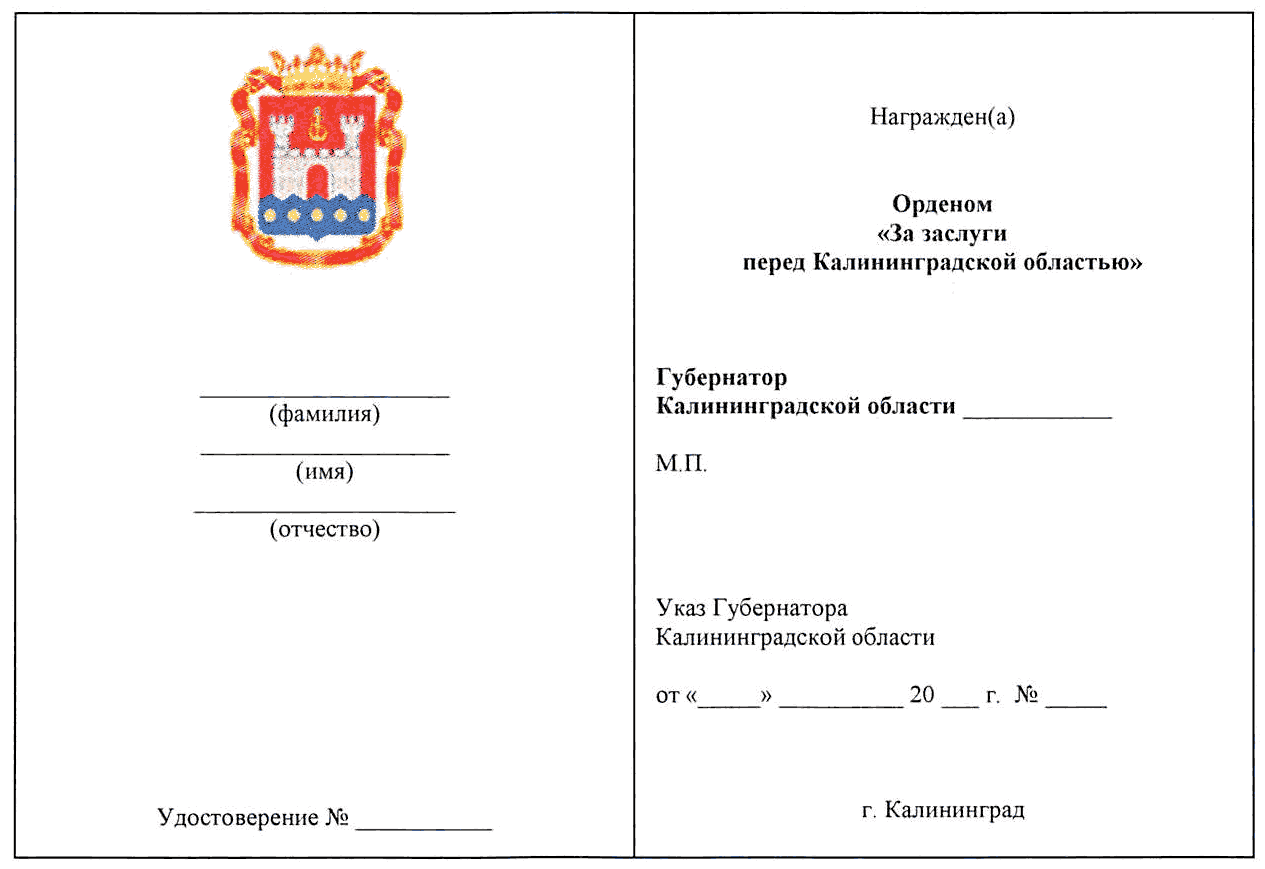 Описание удостоверения к ордену "За заслугиперед Калининградской областью"1. Обложка удостоверения имеет размер 150 x 105 мм в развернутом виде и 75 x 105 мм в сложенном виде, толщина обложки удостоверения - 1,5 мм.(п. 1 в ред. Указа Губернатора Калининградской области от 08.06.2021 N 49)2. Обложка удостоверения выполняется из переплетного материала на тканевой основе бордового цвета.На лицевую сторону обложки, в центре верхней части, наносится изображение герба Калининградской области.Под изображением герба Калининградской области располагается надпись в три строки:"УДОСТОВЕРЕНИЕК ОРДЕНУ "ЗА ЗАСЛУГИПЕРЕД КАЛИНИНГРАДСКОЙ ОБЛАСТЬЮ".Изображение герба Калининградской области и надпись, указанная в абзаце четвертом настоящего пункта, выполняются тиснением фольгой золотистого цвета.(п. 2 в ред. Указа Губернатора Калининградской области от 08.06.2021 N 49)3. Внутренняя сторона обложки удостоверения должна быть пастельного салатового цвета с гильош-сеткой, поверх которой наносятся изображение герба Калининградской области и необходимые реквизиты в соответствии с образцом бланка к удостоверению, утвержденным настоящим Указом.(п. 3 в ред. Указа Губернатора Калининградской области от 08.06.2021 N 49)Рисунок ордена "За заслуги перед Калининградской областью"Лицевая сторона ордена"За заслуги перед Калининградской областью"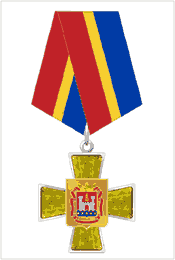 Оборотная сторона ордена"За заслуги перед Калининградской областью"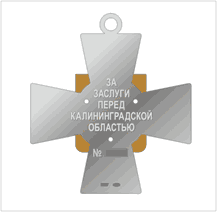 УтвержденыУказом ГубернатораКалининградской областиот 28 сентября 2017 г. N 98ПОЛОЖЕНИЕо медали "За заслуги перед Калининградской областью"1. Медаль "За заслуги перед Калининградской областью" является наградой Калининградской области.2. Медалью "За заслуги перед Калининградской областью" награждаются граждане Российской Федерации, иностранные граждане, лица без гражданства, организации независимо от их организационно-правовых форм и форм собственности (далее - организация), муниципальные образования Калининградской области за заслуги перед Калининградской областью, связанные с развитием российской государственности в Калининградской области, укреплением мира, дружбы и сотрудничества между народами, достижениями в экономике, строительстве, транспортной сфере и жилищно-коммунальном хозяйстве, промышленности, сельском хозяйстве, предпринимательстве, энергетике, науке, технике, культуре, искусстве, социальной сфере, воспитании, образовании, развитии патриотического воспитания подрастающего поколения, обеспечении безопасности, с объективным освещением событий общественной, политической, культурной жизни Калининградской области, продвижением, поддержкой и популяризацией детского и юношеского спорта, а также спорта высших достижений, позволившие существенно повысить уровень физической активности населения Калининградской области, обеспечить Российской Федерации мировое лидерство в отдельных видах спорта, за особо плодотворную общественную деятельность, проявленные мужество, смелость, решительность и отвагу, значительный вклад в дело защиты Отечества, охраны здоровья, прав и свобод граждан, и иные особые заслуги, связанные с существенным повышением уровня социально-экономического развития Калининградской области.(п. 2 в ред. Указа Губернатора Калининградской области от 08.02.2021 N 13)3. Медалью "За заслуги перед Калининградской областью" награждаются граждане Российской Федерации, иностранные граждане, лица без гражданства, организации, муниципальные образования Калининградской области, которые были ранее награждены наградами, учреждаемыми федеральными органами государственной власти и иными федеральными государственными органами, органами государственной власти субъектов Российской Федерации, общественными и религиозными объединениями, наградами Калининградской области, указанными в подпунктах 5-7 пункта 2 статьи 2 Уставного закона Калининградской области от 5 июля 2017 года N 91 "О наградах Калининградской области".4. По решению Губернатора Калининградской области медалью "За заслуги перед Калининградской областью" могут быть награждены граждане Российской Федерации, иностранные граждане, лица без гражданства, организации, муниципальные образования Калининградской области, заслуги которых не были ранее отмечены наградами, указанными в пункте 3 настоящего положения.5. Гражданину Российской Федерации, иностранному гражданину, лицу без гражданства, организации, муниципальному образованию Калининградской области, награжденному медалью "За заслуги перед Калининградской областью", вручается медаль "За заслуги перед Калининградской областью" и удостоверение к медали "За заслуги перед Калининградской областью".6. Гражданину Российской Федерации, иностранному гражданину, лицу без гражданства, организации, муниципальному образованию Калининградской области, награжденному медалью "За заслуги перед Калининградской областью", выплачивается разовое денежное вознаграждение в размере 30 тысяч рублей.7. Медаль "За заслуги перед Калининградской областью" носится на левой стороне груди и при наличии наград Российской Федерации и (или) ордена "За заслуги перед Калининградской областью" располагается после знаков орденов Российской Федерации, знаков отличия Российской Федерации, медалей Российской Федерации, нагрудных знаков к почетным званиям Российской Федерации, ордена "За заслуги перед Калининградской областью".8. При награждении организации, муниципального образования Калининградской области медаль "За заслуги перед Калининградской областью" может прикрепляться к флагу организации, муниципального образования Калининградской области на лицевой стороне полотнища в верхнем углу, в 15 см от края полотнища и в 10 см от древка.Образец бланка удостоверения к медали"За заслуги перед Калининградской областью"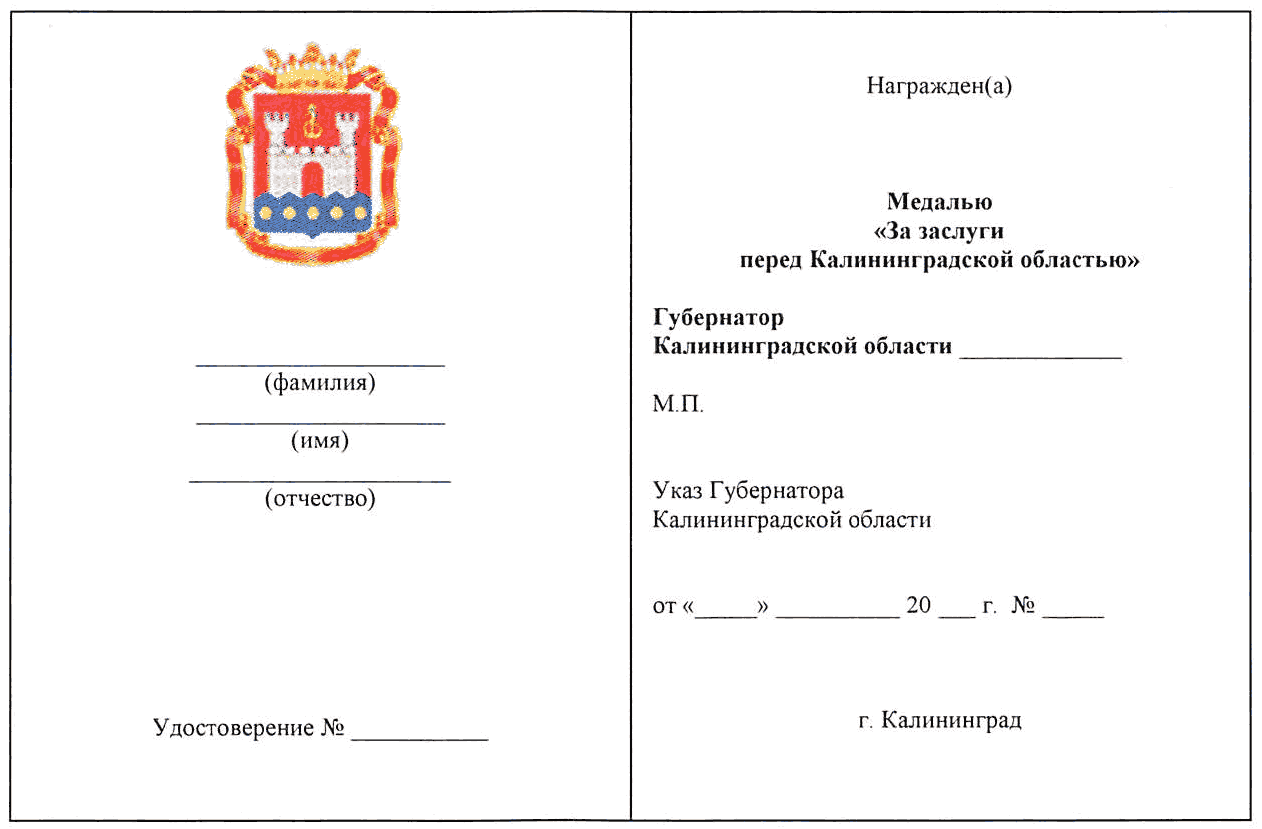 Описание удостоверения к медали"За заслуги перед Калининградской областью"1. Обложка удостоверения имеет размер 150 x 105 мм в развернутом виде и 75 x 105 мм в сложенном виде, толщина обложки удостоверения - 1,5 мм.(п. 1 в ред. Указа Губернатора Калининградской области от 08.06.2021 N 49)2. Обложка удостоверения выполняется из переплетного материала на тканевой основе бордового цвета.На лицевую сторону обложки, в центре верхней части, наносится изображение герба Калининградской области.Под изображением герба Калининградской области располагается надпись в три строки:"УДОСТОВЕРЕНИЕК МЕДАЛИ "ЗА ЗАСЛУГИПЕРЕД КАЛИНИНГРАДСКОЙ ОБЛАСТЬЮ".Изображение герба Калининградской области и надпись, указанная в абзаце четвертом настоящего пункта, выполняются тиснением фольгой золотистого цвета.(п. 2 в ред. Указа Губернатора Калининградской области от 08.06.2021 N 49)3. Внутренняя сторона обложки удостоверения должна быть пастельного салатового цвета с гильош-сеткой, поверх которой наносятся изображение герба Калининградской области и необходимые реквизиты в соответствии с образцом бланка к удостоверению, утвержденным настоящим Указом.(п. 3 в ред. Указа Губернатора Калининградской области от 08.06.2021 N 49)Описание медали "За заслуги перед Калининградской областью"1. Медаль "За заслуги перед Калининградской областью" (далее - медаль) представляет собой диск с ровным гуртом и бортиком по периметру диаметром 3,2 см, выполненный из серебра с золочением.2. На лицевой стороне медали находится изображение ордена "За заслуги перед Калининградской областью".3. На оборотной стороне медали помещены в пять строк надпись "За заслуги перед Калининградской областью" и порядковый номер медали.3.1. Медаль изготавливается по технологии пруф-лайк с золочением и чернением.(п. 3.1 введен Указом Губернатора Калининградской области от 27.09.2021 N 78)4. Медаль при помощи петли и кольца крепится к пятиугольной колодке, обтянутой лентой цветов флага Калининградской области. Ширина ленты - 24 мм.5. Футляр к медали должен быть изготовлен в виде коробки с откидным верхом, с защелкой с внутренней стороны, обтянутой снаружи и внутри замшей или бархатом бордового цвета.Футляр к медали должен иметь флокированный ложемент для медали и удостоверения к медали.Футляр к медали должен иметь следующие размеры: длина 180 мм, ширина 125 мм, высота 35 мм.(п. 5 в ред. Указа Губернатора Калининградской области от 08.06.2021 N 49)6. Медаль располагается на наклонной поверхности, закрепленной внутри футляра.Рисунок медали "За заслуги перед Калининградской областью"Лицевая сторона медали"За заслуги перед Калининградской областью"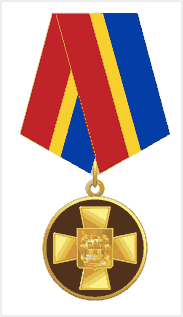 Оборотная сторона медали"За заслуги перед Калининградской областью"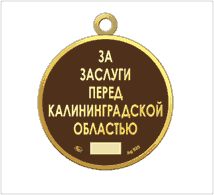 УтвержденыУказом ГубернатораКалининградской областиот 28 сентября 2017 г. N 98ПОЛОЖЕНИЕо медали "Материнская слава"1. Медаль "Материнская слава" (далее - медаль) является наградой Калининградской области.2. Медалью награждаются матери (усыновители), которые воспитывают и (или) воспитали пятерых и более детей достойными гражданами Российской Федерации, обеспечивающие полноценное физическое, интеллектуальное, духовное, нравственное развитие детей, достижение ими высоких результатов в трудовой, учебной, творческой, спортивной и иной деятельности, ведущие здоровый образ жизни, являющиеся примером в укреплении института семьи и воспитании детей.3. Награждение медалью производится при условии достижения пятым ребенком возраста трех лет и при наличии в живых остальных детей, за исключением случаев, предусмотренных настоящим положением.4. При награждении медалью учитываются дети, погибшие или пропавшие без вести при защите Отечества или его интересов, при исполнении воинского, служебного или гражданского долга, умершие вследствие ранения, контузии, увечья или заболевания, полученных при указанных обстоятельствах либо вследствие трудового увечья или профессионального заболевания.5. Награждение медалью усыновителей производится при условии достойного воспитания и содержания усыновленных (удочеренных) детей в течение 5 лет и более.6. Лицу, награжденному медалью, вручается медаль и удостоверение к медали.7. Лицу, награжденному медалью, выплачивается разовое денежное вознаграждение в размере 30 тысяч рублей.8. Медаль носится на левой стороне груди и при наличии наград Российской Федерации и (или) ордена "За заслуги перед Калининградской областью", медали "За заслуги перед Калининградской областью" располагается после знаков орденов Российской Федерации, знаков отличия Российской Федерации, медалей Российской Федерации, нагрудных знаков к почетным званиям Российской Федерации, ордена "За заслуги перед Калининградской областью", медали "За заслуги перед Калининградской областью".Образец бланка удостоверения к медали "Материнская слава"Обложка удостоверения к медали "Материнская слава"┌──────────────────────────────────┬──────────────────────────────────────┐│                                  │                                      ││                                  │                                      ││                                  │                                      ││                                  │                                      ││                                  │                                      ││                                  │                                      ││                                  │                                      ││                                  │            УДОСТОВЕРЕНИЕ             ││                                  │                                      ││                                  │               к медали               ││                                  │         "Материнская слава"          ││                                  │                                      ││                                  │                                      ││                                  │                                      ││                                  │                                      ││                                  │                                      ││                                  │                                      ││                                  │                                      ││                                  │                                      ││                                  │                                      │└──────────────────────────────────┴──────────────────────────────────────┘Внутренняя сторона удостоверения к медали"Материнская слава"┌──────────────────────────────────┬──────────────────────────────────────┐│                                  │ ____________________________________ ││                                  │              (фамилия)               ││                                  │ ____________________________________ ││                                  │                (имя)                 ││                                  │ ____________________________________ ││                                  │              (отчество)              ││                                  │                                      ││                                  │              награждена              ││          Рисунок медали          │     медалью "Материнская слава"      ││       "Материнская слава"        │                                      ││                                  │        Награда N ___________         ││                                  │                                      ││                                  │                                      ││                                  │ Губернатор                           ││                                  │ Калининградской области ____________ ││                                  │                                      ││                                  │ М.П.                                 ││                                  │                     Указ Губернатора ││                                  │              Калининградской области ││  Удостоверение N _____________   │ от "___" _________ 20   г. N _______ │└──────────────────────────────────┴──────────────────────────────────────┘Описание удостоверения к медали "Материнская слава"1. Удостоверение изготавливается в виде книжечки из картона с ледериновой обложкой, имеющей тиснение "под золото".2. Внутри удостоверения - гильош-сетка, поверх которой нанесены необходимые изображения и реквизиты.3. Удостоверение в развернутом виде имеет следующие размеры: ширина 150 мм, длина 100 мм.Описание медали "Материнская слава"1. Медаль представляет собой круг с выпуклым бортиком с обеих сторон диаметром 32 мм, выполненный методом выштамповки из позолоченного томпака.2. На лицевой стороне - рельефное изображение женщины с ребенком, из-за которого слева и справа выступают два полувенка из лавровых листьев с плодами.3. Вверху по центру вдоль круга рельефная надпись "МАТЕРИНСКАЯ СЛАВА".4. На оборотной стороне по центру - рельефное изображение герба Калининградской области, вокруг которого рельефная надпись "КАЛИНИНГРАДСКАЯ ОБЛАСТЬ".5. Медаль при помощи ушка и кольца соединяется с пятиугольной колодкой, обтянутой шелковой муаровой лентой, имеющей три вертикальные полосы: белого, красного и синего цветов.6. Посередине ленты по вертикали расположена полоса желтого цвета. Желтая полоса имеет ширину, равную одной седьмой части ширины ленты.7. Ширина ленты - 24 мм.8. Футляр к медали должен быть изготовлен в виде пластмассовой коробки размером 58 мм x 58 мм с прозрачной крышкой и ложементом.Рисунок медали "Материнская слава"Лицевая сторона медали "Материнская слава"Оборотная сторона медали "Материнская слава"УтвержденыУказом ГубернатораКалининградской областиот 28 сентября 2017 г. N 98Форма наградного листа для представления к присвоениюзвания "Почетный гражданин Калининградской области",к награждению орденом "За заслуги перед Калининградскойобластью", медалью "За заслуги перед Калининградскойобластью", присвоению почетного звания Калининградскойобласти, награждению Почетной грамотой ПравительстваКалининградской области граждан Российской Федерации,не являющихся лицами, замещающими государственные должностиКалининградской области, муниципальные должности, должностигосударственной гражданской службы Калининградской области,муниципальной службы, должности руководителейгосударственных учреждений Калининградской области,муниципальных учреждений, государственных унитарныхпредприятий, муниципальных унитарных предприятий,не проживающих постоянно за границей, и имеющихосновное (постоянное) место работы (службы)или осуществляющих общественную деятельность                              НАГРАДНОЙ ЛИСТ                                                  Калининградская область                                               ____________________________                                                      (район, город)                                              _____________________________                                                  (наименование награды                                                  Калининградской области)1. Фамилия, имя, отчество: ________________________________________________2. Место  работы  (службы),  наименование должности  (в случае  отсутствияосновного места работы (службы) - вид деятельности): ______________________3. Пол: ___________________________________________________________________4. Дата рождения: _________________________________________________________                                     (число, месяц, год)5. Место рождения: ___________________________________________________________________________________________________________________________________6. Образование: ___________________________________________________________                  (наименование образовательной организации, год окончания,___________________________________________________________________________                  специальность, направление подготовки)7. Ученая степень, ученое звание: ____________________________________________________________________________________________________________________8. Какими государственными наградами награжден(а), дата награждения: _________________________________________________________________________________9. Какими ведомственными наградами награжден(а), дата награждения: ___________________________________________________________________________________10.   Какими   наградами  Калининградской  области,  наградами  ГубернатораКалининградской  области,  наградами исполнительных органов государственнойвласти    Калининградской    области   и   иных   государственных   органовКалининградской области награжден(а), дата награждения: ___________________11. Место жительства (место пребывания): __________________________________12. Общий стаж работы (службы): ___________________________________________12.1. Стаж работы в должности <1>: ________________________________________12.2. Стаж работы в отрасли: ______________________________________________13.  Трудовая  (служебная)  деятельность  (включая учебу в высших и среднихспециальных образовательных организациях, военную службу):    Сведения, содержащиеся в пунктах 1-13  наградного  листа, соответствуютданным   документа,   удостоверяющего   личность  лица,  представляемого  кнаграждению наградой Калининградской области, данным о трудовой (служебной)деятельности,   документов  о  получении  образования,  актов  гражданскогосостояния, военного билета.___________________________________________________________________________       (должность, подпись, фамилия, инициалы руководителя кадрового подразделения организации, органа государственной власти Калининградской  области, иного государственного органа Калининградской области, органаместного самоуправления муниципального образования Калининградской области,  федерального органа исполнительной власти (его территориального органа),     в которой (котором) лицо, представляемое к награждению наградой        Калининградской области, осуществляет трудовую (служебную,                        общественную) деятельность)М.П."____" _______________ 20____ г.    14.  Характеристика с указанием конкретных заслуг лица, представляемогок   награждению  наградой  Калининградской  области  (при  представлении  кнаграждению  очередной наградой Калининградской области указываются заслугис момента предыдущего награждения наградой Калининградской области): ________________________________________________________________________________.__________________________________________   (наименование должности руководителя    организации, органа государственной   власти Калининградской области, иного  государственного органа Калининградской  области, органа местного самоуправлениямуниципального образования Калининградской       области, федерального органа          исполнительной власти      (его территориального органа),         возбудившего ходатайство          о награждении наградой         Калининградской области) <2>______________________________________    _________________________________      (фамилия, имя, отчество)                        (подпись)                                          М.П.                                                "___" ____________ 20___ г.     Кандидатура _______________________________ к присвоению (награждению)                  (фамилия, имя, отчество лица,                  представляемого к награждению                наградой Калининградской области)_____________________________________________________________ рекомендована        (наименование награды Калининградской области)общим собранием коллектива/общим собранием членов _______________________________________________________________________________________________ <3>. (наименование организации, органа государственной власти Калининградской  области, иного государственного органа Калининградской области, органаместного самоуправления муниципального образования Калининградской области, федерального органа исполнительной власти (его территориального органа), в которой(м) лицо, представляемое к награждению наградой Калининградской  области, осуществляет трудовую (служебную, общественную) деятельность)    Протокол N _______ от "___" _______________ 20____ г.________________________________________        (наименование должности     председательствующего на общем собрании коллектива организации, органа  государственной власти Калининградской  области, иного государственного органа       Калининградской области, органа          местного самоуправления        муниципального образования   Калининградской области, федерального        органа исполнительной власти      (его территориального органа),     в которой(м) лицо, представляемое         к награждению наградой   Калининградской области, осуществляет     трудовую (служебную, общественную)              деятельность)______________________________________    _________________________________      (фамилия, имя, отчество)                        (подпись)                                          М.П.                                          "___" ____________ 20___ г.СОГЛАСОВАНО:_______________________________________      (наименование должности главы       муниципального образования  Калининградской области, на территории  которого осуществляется работа (служба)    или общественная деятельность лица,  представляемого к награждению наградой         Калининградской области)______________________________________    _________________________________      (фамилия, имя, отчество)                        (подпись)                                          М.П.                                          "___" ____________ 20___ г.________________________________________  (наименование должности руководителя      органа исполнительной власти Калининградской области, осуществляющего  функции в соответствующей направлению   профессиональной деятельности лица, представляемого к награждению наградой    Калининградской области, сфере) <4>______________________________________    _________________________________      (фамилия, имя, отчество)                        (подпись)                                          М.П.                                          "___" ____________ 20___ г.    Решение комиссии по наградной политике Калининградской области:__________________________________________________________________________.    Протокол от "___" ____________ 20____ г. N _____________.         Секретарь комиссии        по наградной политике       Калининградской области______________________________________    _________________________________      (фамилия, имя, отчество)                        (подпись)М.П."____" _______________ 20____ г.--------------------------------<1>  Указывается в случае, если лицо, представляемое к награждению наградойКалининградской области, имеет основное (постоянное) место работы (службы).<2>  Указывается  в  случае,  если  ходатайство о награждении лица наградойКалининградской области возбуждено в соответствии с абзацем вторым пункта 2статьи  13  Уставного  закона  Калининградской области от 05 июля 2017 годаN 91 "О наградах Калининградской области".<3>  Указывается  в  случае,  если  ходатайство о награждении лица наградойКалининградской  области возбуждено в соответствии с абзацем третьим пункта2  или  пунктом  3 статьи 13 Уставного закона Калининградской области от 05июля 2017 года N 91 "О наградах Калининградской области".<4>  В  случае если ходатайство о награждении лица наградой Калининградскойобласти   было   возбуждено   руководителем  органа  исполнительной  властиКалининградской  области,  осуществляющего функции в сфере, соответствующейнаправлению   профессиональной   деятельности   лица,   представленного   кнаграждению  наградой Калининградской области, наградной лист дополнительноне  согласовывается  с указанным руководителем органа исполнительной властиКалининградской области.ПЕРЕЧЕНЬдокументов, прилагаемых к наградному листудля представления к присвоению звания "Почетный гражданинКалининградской области", к награждению орденом "За заслугиперед Калининградской областью", медалью "За заслугиперед Калининградской областью", присвоению почетного званияКалининградской области, награждению Почетной грамотойПравительства Калининградской области граждан РоссийскойФедерации, не являющихся лицами, замещающими государственныедолжности Калининградской области, муниципальные должности,должности государственной гражданской службы Калининградскойобласти, муниципальной службы, должности руководителейгосударственных учреждений Калининградской области,муниципальных учреждений, государственных унитарныхпредприятий, муниципальных унитарных предприятий,не проживающих постоянно за границей, и имеющихосновное (постоянное) место работы (службы)или осуществляющих общественную деятельность1. В случае если ходатайство о награждении лица наградой Калининградской области возбуждено в соответствии с абзацем третьим пункта 2 или пунктом 3 статьи 13 Уставного закона Калининградской области от 5 июля 2017 года N 91 "О наградах Калининградской области", - протокол (выписка из протокола) общего собрания коллектива организации, органа государственной власти Калининградской области, иного государственного органа Калининградской области, органа местного самоуправления муниципального образования Калининградской области, федерального органа исполнительной власти (его территориального органа), в которой(м) лицо, представляемое к награждению наградой Калининградской области, осуществляет трудовую (служебную) деятельность, или протокол (выписка из протокола) общего собрания членов общественной организации, в которой лицо представляемое к награждению наградой Калининградской области, осуществляет общественную деятельность (указанные документы должны быть подписаны председателем и секретарем общего собрания и заверены печатью организации или органа (при наличии) в двух экземплярах).(п. 1 в ред. Указа Губернатора Калининградской области от 08.06.2021 N 49)2. Копии <1>:1) приказа о назначении на должность лица, представляемого к награде Калининградской области (в случае если данное лицо имеет основное (постоянное) место работы (службы);(в ред. Указа Губернатора Калининградской области от 08.06.2021 N 49)2) устава (иного учредительного документа) организации или органа, в которой(м) лицо, представляемое к награде Калининградской области, осуществляет трудовую (служебную, общественную) деятельность;3) документа, удостоверяющего личность лица, представляемого к награде Калининградской области, и подтверждающего его место жительства, в 2 экземплярах;4) свидетельства лица, представляемого к награде Калининградской области, о постановке на учет в налоговом органе в 2 экземплярах (при наличии);5) трудовой книжки и (или) сведений о трудовой деятельности;(пп. 5 введен Указом Губернатора Калининградской области от 08.02.2021 N 13)6) документа воинского учета (для военнообязанных и лиц, подлежащих призыву на военную службу);(пп. 6 в ред. Указа Губернатора Калининградской области от 15.12.2021 N 104)7) документов, подтверждающих награждение лица, представляемого к награждению наградой Калининградской области, наградами, указанными в пунктах 8-10 наградного листа.(пп. 7 введен Указом Губернатора Калининградской области от 08.02.2021 N 13)--------------------------------<1> Копии документов, прилагаемых к наградному листу, заверяются печатью организации или органа, в которой(м) лицо, представляемое к награде Калининградской области, осуществляет трудовую (служебную, общественную) деятельность (при наличии), и подписью уполномоченного лица.3. Справка информационного центра Управления Министерства внутренних дел Российской Федерации по Калининградской области в отношении лица, представляемого к награде Калининградской области, о наличии (отсутствии) судимости и (или) факта уголовного преследования либо о прекращении уголовного преследования.(в ред. Указов Губернатора Калининградской области от 08.02.2021 N 13, от 08.06.2021 N 49)4. Документы, подтверждающие достижения и заслуги лица, представляемого к награде Калининградской области.5. Заявление лица, представляемого к награждению наградой Калининградской области, на имя Руководителя аппарата Правительства Калининградской области о выплате причитающегося ему разового денежного вознаграждения с указанием реквизитов банковских счетов в 2 экземплярах.(в ред. Указа Губернатора Калининградской области от 15.12.2021 N 104)6. Согласие лица, представляемого к награждению наградой Калининградской области, на обработку его персональных данных по форме согласно приложению к настоящему перечню <1.2>.(п. 6 в ред. Указа Губернатора Калининградской области от 15.12.2021 N 104)--------------------------------<1.2> Обработка персональных данных лица, представляемого к награждению наградой Калининградской области, может осуществляться операторами, предусмотренными статьей 13 Уставного закона Калининградской области от 5 июля 2017 года N 91 "О наградах Калининградской области", только с его согласия, данного соответствующим операторам в письменной форме.(сноска введена Указом Губернатора Калининградской области от 15.12.2021 N 104)7. В случае если лицо, представляемое к награждению наградой Калининградской области, является руководителем, заместителем руководителя, главным экономистом или бухгалтером организации:1) документы, содержащие информацию:- о среднесписочной численности работников организации, в которой лицо, представляемое к награждению наградой Калининградской области, осуществляет трудовую деятельность на дату представления к награждению наградой Калининградской области, подписанные руководителем и главным бухгалтером организации и заверенные печатью организации (при наличии);- о своевременности выплаты среднемесячной заработной платы работникам организации, в которой лицо, представляемое к награждению наградой Калининградской области, осуществляет трудовую деятельность, за предшествующий календарный год и истекшие месяцы текущего года, предшествующие дате представления лица к награждению наградой Калининградской области, подписанные руководителем и главным бухгалтером организации и заверенные печатью организации (при наличии);2) справка налогового органа по месту учета организации, в которой лицо, представляемое к награждению наградой Калининградской области, осуществляет трудовую деятельность, о состоянии расчетов указанной организации по налогам, сборам, страховым взносам, пеням, штрафам, процентам, подлежащим уплате в соответствии с законодательством Российской Федерации о налогах и сборах.(п. 7 в ред. Указа Губернатора Калининградской области от 08.02.2021 N 13)Приложениек перечню документов, прилагаемыхк наградному листу для представленияк присвоению звания "Почетный гражданинКалининградской области", к награждениюорденом "За заслуги передКалининградской областью", медалью"За заслуги перед Калининградскойобластью", присвоению почетного званияКалининградской области, награждениюПочетной грамотой ПравительстваКалининградской области гражданРоссийской Федерации, не являющихсялицами, замещающими государственныедолжности Калининградской области,муниципальные должности, должностигосударственной гражданской службыКалининградской области, муниципальнойслужбы, должности руководителейгосударственных учрежденийКалининградской области, муниципальныхучреждений, государственных унитарныхпредприятий, муниципальных унитарныхпредприятий, не проживающих постоянноза границей, и имеющих основное(постоянное) место работы (службы) илиосуществляющих общественную деятельностьФОРМА                                 СОГЛАСИЕ                          лица, представляемого к   ___________________________________________________________________,     (присвоению звания "Почетный гражданин Калининградской области",     награждению орденом "За заслуги перед Калининградской областью",      медалью "За заслуги перед Калининградской областью", присвоению      почетного звания Калининградской области, награждению Почетной              грамотой Правительства Калининградской области)                     на обработку персональных данных    Я, ___________________________________________________________________,                         (фамилия, имя, отчество)зарегистрированный(ая) по адресу ____________________________________________________________________________________________________________________,паспорт, серия ________ N ____________, выдан ________________________________________________________________________________________________________          (сведения о дате выдачи паспорта и выдавшем его органе)с   целью   рассмотрения   представления   моей  кандидатуры  к  присвоению(награждению) _____________________________________________________________              (указывается соответствующая награда Калининградской области)свободно, своей волей и в своих интересах даю согласие ______________________________________________________________________________________________,                   (указывается наименование оператора)находящемуся по адресу: ___________________________________________________                                  (указывается адрес оператора)на   обработку   (любое   действие  (операцию)  или  совокупность  действий(операций),  совершаемых  с  использованием  средств  автоматизации или безиспользования   таких   средств,   включая  сбор,  запись,  систематизацию,накопление,   хранение,   уточнение  (обновление,  изменение),  извлечение,использование,    передачу    (предоставление,    доступ),   обезличивание,блокирование, удаление, уничтожение) следующих персональных данных:    1) фамилия, имя, отчество;    2)  сведения  о  месте  работы  (службы),  наименовании должности, видедеятельности;    3) сведения о половой и национальной принадлежности;    4) дата и место рождения;    5)  сведения  об образовании (наименование образовательной организации,год окончания, направление подготовки или специальности);    6) сведения об ученой степени, ученом звании;    7)   сведения   о   государственных   наградах   Российской  Федерации,ведомственных   наградах,   наградах   Калининградской   области,  наградахГубернатора   Калининградской   области,  наградах  исполнительных  органовгосударственной  власти  Калининградской  области  и  иных  государственныхорганов Калининградской области (в том числе о датах награждения);    8) сведения о месте жительства (месте пребывания);    9) сведения о трудовой (служебной) деятельности (включая учебу в высшихи  средних специальных образовательных организациях, военную службу), в томчисле о стаже работы (службы);    10) сведения о заслугах и достижениях;    11)  реквизиты  паспорта гражданина Российской Федерации (серия, номер,наименование  органа  и  код  подразделения органа, выдавшего паспорт, датавыдачи паспорта);    12) идентификационный номер налогоплательщика;    13)   сведения  о  наличии  (отсутствии)  судимости  и  (или)  о  фактеуголовного преследования либо о прекращении уголовного преследования;    14) фотоизображение;    15) личные номер и код военнослужащего;    16)  сведения  о  наличии  первого  спортивного разряда или спортивногозвания;    17) сведения о подготовке к военной службе;    18)  сведения  об  отношении  к  военной  службе (о прохождении военнойслужбы,  категории  годности  к  военной службе, убытии к месту прохождениявоенной  службы,  поступлении  на военную службу по контракту, увольнении своенной  службы,  прохождении  военной  службы,  альтернативной гражданскойслужбы  в  мирное  время,  участии  в боевых действиях на территории другихгосударств,  выполнении  служебных  обязанностей  в  условиях чрезвычайногоположения   и   при  вооруженных  конфликтах,  участии  в  деятельности  поподдержанию  и  восстановлению  международного  мира и безопасности, полномкодовом  обозначении  военно-учетной специальности, освоенных типах (марки)вооружения  и  военной техники, призвании на военную службу по мобилизации,направлении  по  мобилизации  (в  военное  время)  для  работы на должностьгражданского  персонала,  прохождении военной службы в периоды мобилизации,военного  положения  и  в  военное время, дате приведения к Военной присягеперед   Государственным  флагом  Российской  Федерации  и  Боевым  Знаменемвоинской  части,  присвоении  воинских  званий  и  классной квалификации поспециальности,   полученных   увечьях   (ранениях,   травмах,   контузиях),заболеваниях);    19) сведения о выданных оружии и материальных средствах;    20)  сведения  о пребывании в запасе (о категории запаса, группе учета,составе,   номере   военно-учетной   специальности,  наименовании  воинскойдолжности  и  военно-учетной  специальности,  пребывании  в мобилизационномлюдском резерве, прохождении военных сборов);    21)  сведения  о  медицинских  освидетельствованиях  и прививках, в томчисле о категории годности к военной службе;    22)  сведения  об  основных антропометрических данных (о росте, размереголовного  убора,  размере  противогаза,  размере обмундирования, ростовке,размере обуви);    23) сведения о приеме на воинский учет и снятии с воинского учета;    24) сведения о государственной дактилоскопической регистрации;    25) сведения об индивидуальных дозах облучения;    26) сведения об освобождении от исполнения воинской обязанности <1.3>;    27) сведения о реквизитах банковских счетов.    Данное  согласие  на обработку персональных данных действует с даты егоподписания   и  в  течение  всего  срока  рассмотрения  представления  моейкандидатуры к присвоению (награждению) ___________________________________.                                      (указывается соответствующая награда                                             Калининградской области)    Я  проинформирован(а),  что  данное  согласие на обработку персональныхданных  может  быть  отозвано  мной  на  основании  письменного заявления впроизвольной форме, направленного оператору._________________________  ______________________________  ________________        (подпись)                  (расшифровка)                (дата)--------------------------------<1.3> Согласие на обработку персональных данных, указанных в подпунктах 15-26  настоящей  формы,  дают  лица,  представляемые  к  награждению наградойКалининградской  области  и  являющиеся  военнообязанными  или  подлежащимипризыву на военную службу.Форма наградного листа для представления к присвоению звания"Почетный гражданин Калининградской области", к награждениюорденом "За заслуги перед Калининградской областью", медалью"За заслуги перед Калининградской областью", присвоениюпочетного звания Калининградской области, награждениюПочетной грамотой Правительства Калининградской областиграждан Российской Федерации, не являющихся лицами,замещающими государственные должности Калининградскойобласти, муниципальные должности, должности государственнойгражданской службы Калининградской области, муниципальнойслужбы, должности руководителей государственных учрежденийКалининградской области, муниципальных учреждений,государственных унитарных предприятий, муниципальныхунитарных предприятий, не проживающих постоянноза границей, и осуществляющих индивидуальную трудовуюили индивидуальную общественную деятельность                              НАГРАДНОЙ ЛИСТ                                                    Калининградская область                                                   ________________________                                                        (район, город)                                                   ________________________                                                    (наименование награды                                                   Калининградской области)1. Фамилия, имя, отчество: ________________________________________________2. Род занятий: ______________________________________________________________________________________________________________________________________3. Пол: ___________________________________________________________________4. Дата рождения: _________________________________________________________                            (число, месяц, год)5. Место рождения: ___________________________________________________________________________________________________________________________________6. Образование: ___________________________________________________________         (наименование образовательной организации, год окончания,___________________________________________________________________________                  специальность, направление подготовки)___________________________________________________________________________7. Ученая степень, ученое звание: ____________________________________________________________________________________________________________________8. Какими государственными наградами награжден(а), дата награждения: _________________________________________________________________________________9. Какими ведомственными наградами награжден(а), дата награждения: ___________________________________________________________________________________10.   Какими   наградами  Калининградской  области,  наградами  ГубернатораКалининградской  области,  наградами исполнительных органов государственнойвласти    Калининградской    области   и   иных   государственных   органовКалининградской области награжден(а), дата награждения: ___________________11. Место жительства (место пребывания): _____________________________________________________________________________________________________________12. Общий стаж работы: _______________________________________________________________________________________________________________________________13.  Трудовая  деятельность  (включая  учебу в высших и средних специальныхобразовательных организациях, военную службу):Сведения,  содержащиеся  в  пунктах  1-13,  соответствуют данным документа,удостоверяющего  личность  лица,  представленного  к  награждению  наградойКалининградской  области,  данным  о  трудовой  деятельности,  документов ополучении образования, актов гражданского состояния.___________________________________________________________________________ (подпись, фамилия, инициалы лица, представляемого к награждению наградой     Калининградской области, осуществляющего индивидуальную трудовую               или индивидуальную общественную деятельность)М.П."___" ____________ 20___ г.    14.  Характеристика с указанием конкретных заслуг лица, представляемогок   награждению  наградой  Калининградской  области  (при  представлении  кочередной (повторной) награде Калининградской области указываются заслуги смомента предыдущего награждения наградой Калининградской области):______________________________________________________________________________________________________________________________________________________________________________________________________________________________________________________________________________________________________________________________________________________________________________________________________________________________________________________________________________________________________________________________________________________________________________________________________________________________________________________________________________________________________________________________________________________________________________________________________________________________________________________________________________________________________________________________________________________________________________________________________________.______________________________________ (наименование должности руководителя       представительного органа      муниципального образования Калининградской области, возбудившего    ходатайство о награждении лица   наградой Калининградской области)______________________________________    _________________________________       (фамилия, имя, отчество)                         (подпись)                                          М.П.                                                "___" ____________ 20___ г.СОГЛАСОВАНО:                 Глава______________________________________     (наименование муниципального образования Калининградской области,        на территории которого     осуществляется индивидуальная      трудовая или индивидуальная    общественная деятельность лица,представленного к награждению наградой       Калининградской области)______________________________________    _________________________________       (фамилия, имя, отчество)                         (подпись)                                          М.П.                                                "___" ____________ 20___ г.______________________________________ (наименование должности руководителя     органа исполнительной власти       Калининградской области,        осуществляющего функции     в соответствующей направлению  профессиональной деятельности лица,представленного к награждению наградой    Калининградской области, сфере)______________________________________    _________________________________       (фамилия, имя, отчество)                         (подпись)                                          М.П.                                                "___" ____________ 20___ г.    Решение комиссии по наградной политике Калининградской области:__________________________________________________________________________.    Протокол от "___" __________________ N ________________.        Секретарь комиссии       по наградной политике      Калининградской области______________________________________    _________________________________      (фамилия, имя, отчество)                         (подпись)М.П."___" ___________ 20___ г.ПЕРЕЧЕНЬдокументов, прилагаемых к наградному листудля представления к присвоению звания "Почетный гражданинКалининградской области", к награждению орденом "За заслугиперед Калининградской областью", медалью "За заслугиперед Калининградской областью", присвоению почетного званияКалининградской области, награждению Почетной грамотойПравительства Калининградской области граждан РоссийскойФедерации, не являющихся лицами, замещающими государственныедолжности Калининградской области, муниципальные должности,должности государственной гражданской службы Калининградскойобласти, муниципальной службы, должности руководителейгосударственных учреждений Калининградской области,муниципальных учреждений, государственных унитарныхпредприятий, муниципальных унитарных предприятий,не проживающих постоянно за границей, и осуществляющихиндивидуальную трудовую или индивидуальнуюобщественную деятельность1. Копии <2>:1) документа, удостоверяющего личность лица, представляемого к награде Калининградской области, и подтверждающего его место жительства, в 2 экземплярах;2) свидетельства лица, представляемого к награде Калининградской области, о постановке на учет в налоговом органе в 2 экземплярах (при наличии);3) трудовой книжки и (или) сведений о трудовой деятельности;(пп. 3 введен Указом Губернатора Калининградской области от 08.02.2021 N 13)4) документов, подтверждающих награждение лица, представляемого к награждению наградой Калининградской области, наградами, указанными в пунктах 8-10 наградного листа.(пп. 4 введен Указом Губернатора Калининградской области от 08.02.2021 N 13)--------------------------------<2> Копии документов, прилагаемых к наградному листу, заверяются печатью представительного органа муниципального образования Калининградской области, возбудившего ходатайство о награждении лица наградой Калининградской области, и подписью уполномоченного лица.2. Справка информационного центра Управления Министерства внутренних дел Российской Федерации по Калининградской области в отношении лица, представляемого к награде Калининградской области, о наличии (отсутствии) судимости и (или) факта уголовного преследования либо о прекращении уголовного преследования.(в ред. Указов Губернатора Калининградской области от 08.02.2021 N 13, от 08.06.2021 N 49)3. Документы, подтверждающие достижения и заслуги лица, представляемого к награде Калининградской области.4. Заявление лица, представляемого к награждению наградой Калининградской области, на имя Руководителя аппарата Правительства Калининградской области о выплате причитающегося ему разового денежного вознаграждения с указанием реквизитов банковских счетов в 2 экземплярах.(в ред. Указа Губернатора Калининградской области от 15.12.2021 N 104)5. Согласие лица, представляемого к награждению наградой Калининградской области, на обработку его персональных данных по форме согласно приложению к настоящему перечню <2.1>.(п. 5 в ред. Указа Губернатора Калининградской области от 15.12.2021 N 104)--------------------------------<2.1> Обработка персональных данных лица, представляемого к награждению наградой Калининградской области, может осуществляться операторами, предусмотренными статьей 13 Уставного закона Калининградской области от 5 июля 2017 года N 91 "О наградах Калининградской области", только с его согласия, данного соответствующим операторам в письменной форме.(сноска введена Указом Губернатора Калининградской области от 15.12.2021 N 104)6. Утратил силу. - Указ Губернатора Калининградской области от 08.02.2021 N 13.Приложениек перечню документов, прилагаемыхк наградному листу для представленияк присвоению звания "Почетный гражданинКалининградской области", к награждениюорденом "За заслуги передКалининградской областью", медалью"За заслуги перед Калининградскойобластью", присвоению почетного званияКалининградской области, награждениюПочетной грамотой ПравительстваКалининградской области гражданРоссийской Федерации, не являющихсялицами, замещающими государственныедолжности Калининградской области,муниципальные должности, должностигосударственной гражданской службыКалининградской области, муниципальнойслужбы, должности руководителейгосударственных учрежденийКалининградской области, муниципальныхучреждений, государственных унитарныхпредприятий, муниципальных унитарныхпредприятий, не проживающих постоянноза границей, и осуществляющихиндивидуальную трудовую илииндивидуальную общественную деятельностьФОРМА                                 СОГЛАСИЕ                          лица, представляемого к   ___________________________________________________________________,     (присвоению звания "Почетный гражданин Калининградской области",     награждению орденом "За заслуги перед Калининградской областью",      медалью "За заслуги перед Калининградской областью", присвоению      почетного звания Калининградской области, награждению Почетной              грамотой Правительства Калининградской области)                     на обработку персональных данных    Я, ___________________________________________________________________,                            (фамилия, имя, отчество)зарегистрированный(ая) по адресу _________________________________________,паспорт, серия ________ N ____________, выдан _______________________________________________________________________________________________________,          (сведения о дате выдачи паспорта и выдавшем его органе)с   целью   рассмотрения   представления   моей  кандидатуры  к  присвоению(награждению) _____________________________________________________________              (указывается соответствующая награда Калининградской области)свободно, своей волей и в своих интересах даю согласие _______________________________________________________________________________________________                   (указывается наименование оператора)находящемуся по адресу: ___________________________________________________                                   (указывается адрес оператора)на   обработку   (любое   действие  (операцию)  или  совокупность  действий(операций),  совершаемых  с  использованием  средств  автоматизации или безиспользования   таких   средств,   включая  сбор,  запись,  систематизацию,накопление,   хранение,   уточнение  (обновление,  изменение),  извлечение,использование,    передачу    (предоставление,    доступ),   обезличивание,блокирование, удаление, уничтожение) следующих персональных данных:    1) фамилия, имя, отчество;    2) сведения о роде занятий;    3) сведения о половой принадлежности;    4) дата и место рождения;    5)  сведения  об образовании (наименование образовательной организации,год окончания, направление подготовки или специальности);    6) сведения об ученой степени, ученом звании;    7)   сведения   о   государственных   наградах   Российской  Федерации,ведомственных   наградах,   наградах   Калининградской   области,  наградахГубернатора   Калининградской   области,  наградах  исполнительных  органовгосударственной  власти  Калининградской  области  и  иных  государственныхорганов Калининградской области (в том числе о датах награждения);    8) сведения о месте жительства (месте пребывания);    9) сведения о трудовой (служебной) деятельности (включая учебу в высшихи  средних специальных образовательных организациях, военную службу), в томчисле о стаже работы (службы);    10) сведения о заслугах и достижениях;    11)  реквизиты  паспорта гражданина Российской Федерации (серия, номер,наименование  органа  и  код  подразделения органа, выдавшего паспорт, датавыдачи паспорта);    12) идентификационный номер налогоплательщика;    13)   сведения  о  наличии  (отсутствии)  судимости  и  (или)  о  фактеуголовного преследования либо о прекращении уголовного преследования;    14) фотоизображение;    15) реквизиты банковских счетов.    Данное  согласие  на обработку персональных данных действует с даты егоподписания   и  в  течение  всего  срока  рассмотрения  представления  моейкандидатуры к присвоению (награждению) ___________________________________.                                       (указывается соответствующая награда                                             Калининградской области)    Я  проинформирован(а),  что  данное  согласие на обработку персональныхданных  может  быть  отозвано  мной  на  основании  письменного заявления впроизвольной форме, направленного оператору._________________________  ______________________________  ________________        (подпись)                  (расшифровка)                (дата)Форма наградного листа для представления к присвоению звания"Почетный гражданин Калининградской области", к награждениюорденом "За заслуги перед Калининградской областью", медалью"За заслуги перед Калининградской областью", присвоениюпочетного звания Калининградской области, награждениюПочетной грамотой Правительства Калининградской области лиц,замещающих государственные должности Калининградскойобласти, муниципальные должности, должности государственнойгражданской службы Калининградской области или должностимуниципальной службы, должности руководителейгосударственных учреждений Калининградской области,муниципальных учреждений, государственных унитарныхпредприятий, муниципальных унитарных предприятий                              НАГРАДНОЙ ЛИСТ                                                    Калининградская область                                                   ________________________                                                        (район, город)                                                   ________________________                                                    (наименование награды                                                   Калининградской области)1. Фамилия, имя, отчество: ________________________________________________2. Место работы (службы), наименование должности: _______________________________________________________________________________________________________________________________________________________________________________3. Пол: ___________________________________________________________________4. Дата рождения: _________________________________________________________                            (число, месяц, год)5. Место рождения: ___________________________________________________________________________________________________________________________________6. Образование: ___________________________________________________________         (наименование образовательной организации, год окончания,___________________________________________________________________________                  специальность, направление подготовки)___________________________________________________________________________7. Ученая степень, ученое звание: ____________________________________________________________________________________________________________________8. Какими государственными наградами награжден(а), дата награждения: _________________________________________________________________________________9. Какими ведомственными наградами награжден(а), дата награждения: ___________________________________________________________________________________10.   Какими   наградами  Калининградской  области,  наградами  ГубернатораКалининградской  области,  наградами исполнительных органов государственнойвласти    Калининградской    области   и   иных   государственных   органовКалининградской области награжден(а), дата награждения: ___________________11. Место жительства (место пребывания): _____________________________________________________________________________________________________________12. Общий стаж работы (службы): ___________________________________________12.1. Стаж работы (службы) в должности: ___________________________________13.  Трудовая  (служебная)  деятельность  (включая учебу в высших и среднихспециальных образовательных организациях, военную службу):Сведения,  содержащиеся  в  пунктах  1-13,  соответствуют  данным  паспортагражданина  Российской  Федерации,  трудовой  книжки,  дипломов о полученииобразования, военного билета, актов гражданского состояния.___________________________________________________________________________       (должность, подпись, фамилия, инициалы руководителя кадрового    подразделения органа государственной власти Калининградской области (иного государственного органа Калининградской области), органа местного    самоуправления муниципального образования Калининградской области,    государственного учреждения Калининградской области, муниципального    учреждения, государственного унитарного предприятия, муниципального     унитарного предприятия, в котором лицо, представляемое к награде Калининградской области, осуществляет трудовую (служебную) деятельность)М.П."___" ______________ 20___ г.    14.  Характеристика с указанием конкретных заслуг лица, представляемогок   награждению  наградой  Калининградской  области  (при  представлении  кочередной (повторной) награде Калининградской области указываются заслуги смомента предыдущего награждения наградой Калининградской области):______________________________________________________________________________________________________________________________________________________________________________________________________________________________________________________________________________________________________________________________________________________________________________________________________________________________________________________________________________________________________________________________________________________________________________________________________________________________________________________________________________________________________________________________________________________________________________________________________________________________________________________________________________________________________________________________________________________________________________________________________________________________________________________________________________________________________________________________________________________________________________________________________________________________________________________________________________________     (наименование должности лица,       направившего Губернатору Калининградской области представление      о награждении лица наградой       Калининградской области)______________________________________    _________________________________      (фамилия, имя, отчество)                         (подпись)                                          М.П.                                              "___" ______________ 20___ г.    Решение комиссии по наградной политике Калининградской области:__________________________________________________________________________.    Протокол от "___" ____________________ N ____________.        Секретарь комиссии       по наградной политике      Калининградской области______________________________________    _________________________________      (фамилия, имя, отчество)                         (подпись)М.П."___" ___________ 20___ г.ПЕРЕЧЕНЬдокументов, прилагаемых к наградному листудля представления к присвоению звания "Почетный гражданинКалининградской области", к награждению орденом "За заслугиперед Калининградской областью", медалью "За заслугиперед Калининградской областью", присвоению почетного званияКалининградской области, награждению Почетной грамотойПравительства Калининградской области лиц, замещающихгосударственные должности Калининградской области,муниципальные должности, должности государственнойгражданской службы Калининградской областиили должности муниципальной службы, должности руководителейгосударственных учреждений Калининградской области,муниципальных учреждений, государственных унитарныхпредприятий, муниципальных унитарных предприятий1. Копии <3>:1) правового акта о назначении на должность лица, представляемого к награде Калининградской области;(в ред. Указа Губернатора Калининградской области от 08.02.2021 N 13)2) положения об органе (при наличии) или устава государственного учреждения Калининградской области, муниципального учреждения, государственного унитарного предприятия, муниципального унитарного предприятия, в котором лицо, представляемое к награде Калининградской области, осуществляет трудовую (служебную) деятельность;(в ред. Указов Губернатора Калининградской области от 08.02.2021 N 13, от 08.06.2021 N 49)3) документа, удостоверяющего личность лица, представляемого к награде Калининградской области, и подтверждающего его место жительства, в 2 экземплярах;4) свидетельства лица, представляемого к награде Калининградской области, о постановке на учет в налоговом органе в 2 экземплярах;5) трудовой книжки и (или) сведений о трудовой деятельности;(пп. 5 введен Указом Губернатора Калининградской области от 08.02.2021 N 13)6) документов, подтверждающих награждение лица, представляемого к награждению наградой Калининградской области, наградами, указанными в пунктах 8-10 наградного листа.(пп. 6 введен Указом Губернатора Калининградской области от 08.02.2021 N 13)--------------------------------<3> Копии документов, прилагаемых к наградному листу, заверяются печатью органа или государственного учреждения Калининградской области, муниципального учреждения, государственного унитарного предприятия, муниципального унитарного предприятия, в котором лицо, представляемое к награде Калининградской области, осуществляет трудовую (служебную) деятельность, и подписью уполномоченного лица.(в ред. Указов Губернатора Калининградской области от 08.02.2021 N 13, от 08.06.2021 N 49)2. Справка информационного центра Управления Министерства внутренних дел Российской Федерации по Калининградской области в отношении лица, представляемого к награде Калининградской области, о наличии (отсутствии) судимости и (или) факта уголовного преследования либо о прекращении уголовного преследования.(в ред. Указа Губернатора Калининградской области от 08.02.2021 N 13)3. Документы, подтверждающие достижения и заслуги лица, представляемого к награде Калининградской области.4. Заявление лица, представляемого к награждению наградой Калининградской области, на имя Руководителя аппарата Правительства Калининградской области о выплате причитающегося ему разового денежного вознаграждения с указанием реквизитов банковских счетов в 2 экземплярах.(в ред. Указа Губернатора Калининградской области от 15.12.2021 N 104)5. Согласие лица, представляемого к награждению наградой Калининградской области, на обработку его персональных данных по форме согласно приложению к настоящему перечню <3.1>.(п. 5 в ред. Указа Губернатора Калининградской области от 15.12.2021 N 104)--------------------------------<3.1> За исключением лиц, замещающих государственные должности Калининградской области в Правительстве Калининградской области, аппарате Правительства Калининградской области, и государственных гражданских служащих Калининградской области, замещающих должности в аппарате Правительства Калининградской области и органах исполнительной власти Калининградской области.(сноска введена Указом Губернатора Калининградской области от 15.12.2021 N 104)6. Утратил силу. - Указ Губернатора Калининградской области от 08.02.2021 N 13.Приложениек перечню документов, прилагаемыхк наградному листу для представленияк присвоению звания "Почетный гражданинКалининградской области", к награждениюорденом "За заслуги передКалининградской областью", медалью"За заслуги перед Калининградскойобластью", присвоению почетного званияКалининградской области, награждениюПочетной грамотой ПравительстваКалининградской области лиц, замещающихгосударственные должностиКалининградской области, муниципальныедолжности, должности государственнойгражданской службы Калининградскойобласти или должности муниципальнойслужбы, должности руководителейгосударственных учрежденийКалининградской области, муниципальныхучреждений, государственных унитарныхпредприятий, муниципальныхунитарных предприятийФОРМА                                 СОГЛАСИЕ                          лица, представляемого к   ___________________________________________________________________,     (присвоению звания "Почетный гражданин Калининградской области",     награждению орденом "За заслуги перед Калининградской областью",      медалью "За заслуги перед Калининградской областью", присвоению           почетного звания Калининградской области, награждению         Почетной грамотой Правительства Калининградской области)                     на обработку персональных данных    Я, ___________________________________________________________________,                             (фамилия, имя, отчество)зарегистрированный(ая) по адресу ____________________________________________________________________________________________________________________,паспорт, серия ________ N ____________, выдан _______________________________________________________________________________________________________,          (сведения о дате выдачи паспорта и выдавшем его органе)с   целью   рассмотрения   представления   моей  кандидатуры  к  присвоению(награждению) _____________________________________________________________              (указывается соответствующая награда Калининградской области)свободно,  своей  волей  и  в  своих  интересах  даю согласие ПравительствуКалининградской  области,  находящемуся  по адресу: 236007, г. Калининград,ул.  Дм.  Донского,  д.  1,  на  обработку  (любое  действие (операцию) илисовокупность  действий  (операций),  совершаемых  с  использованием средствавтоматизации  или  без  использования таких средств, включая сбор, запись,систематизацию,  накопление,  хранение,  уточнение (обновление, изменение),извлечение,     использование,     передачу    (предоставление,    доступ),обезличивание,  блокирование, удаление, уничтожение) следующих персональныхданных:    1) фамилия, имя, отчество;    2) сведения о месте работы (службы), наименовании должности;    3) сведения о половой принадлежности;    4) дата и место рождения;    5)  сведения  об образовании (наименование образовательной организации,год окончания, направление подготовки или специальности);    6) сведения об ученой степени, ученом звании;    7)   сведения   о   государственных   наградах   Российской  Федерации,ведомственных   наградах,   наградах   Калининградской   области,  наградахГубернатора   Калининградской   области,  наградах  исполнительных  органовгосударственной  власти  Калининградской  области  и  иных  государственныхорганов Калининградской области (в том числе о датах награждения);    8) сведения о месте жительства (месте пребывания);    9) сведения о трудовой (служебной) деятельности (включая учебу в высшихи  средних специальных образовательных организациях, военную службу), в томчисле о стаже работы (службы);    10) сведения о заслугах и достижениях;    11)  реквизиты  паспорта гражданина Российской Федерации (серия, номер,наименование  органа  и  код  подразделения органа, выдавшего паспорт, датавыдачи паспорта);    12) идентификационный номер налогоплательщика;    13)   сведения  о  наличии  (отсутствии)  судимости  и  (или)  о  фактеуголовного преследования либо о прекращении уголовного преследования;    14) фотоизображение;    15) сведения о реквизитах банковских счетов.    Данное  согласие  на обработку персональных данных действует с даты егоподписания   и  в  течение  всего  срока  рассмотрения  представления  моейкандидатуры к присвоению (награждению) ___________________________________.                                       (указывается соответствующая награда                                             Калининградской области)    Я  проинформирован(а),  что  данное  согласие на обработку персональныхданных  может  быть  отозвано  мной  на  основании  письменного заявления впроизвольной  форме,  направленного  в  Управление государственной службы икадровой работы Правительства Калининградской области._________________________  ______________________________  ________________        (подпись)                  (расшифровка)                (дата)Форма наградного листа для представления к награждениюорденом "За заслуги перед Калининградской областью",медалью "За заслуги перед Калининградской областью",награждению Почетной грамотой Правительства Калининградскойобласти организаций независимо от их организационно-правовыхформ и форм собственности                              НАГРАДНОЙ ЛИСТ                                                    Калининградская область                                                   ________________________                                                        (район, город)                                                   ________________________                                                    (наименование награды                                                   Калининградской области)1.  Наименование  организации  (с указанием организационно-правовой формы иформы собственности): _______________________________________________________________________________________________________________________________.2. Дата создания: ________________________________________________________.                            (число, месяц, год)3. Фактический адрес: ____________________________________________________.4. Юридический адрес: ____________________________________________________.5.  Сведения  о  вкладе  коллектива  организации в развитие Калининградскойобласти  (при  представлении к очередному награждению указываются заслуги смомента предыдущего награждения):________________________________________________________________________________________________________________________________________________________________________________________________________________________________________________________________________________________________________________________________________________________________________________________________________________________________________________________________________________________________________________________________________________________________________________________________________________________                Глава_____________________________________    (наименование муниципальногообразования Калининградской области,на территории которого осуществляетсяработа или общественная деятельность     организации, представленной       к награждению наградой      Калининградской области)______________________________________    _________________________________      (фамилия, имя, отчество)                         (подпись)                                          М.П.                                              "___" ______________ 20___ г.СОГЛАСОВАНО:_____________________________________(наименование должности руководителя    органа исполнительной власти      Калининградской области,       осуществляющего функции    в соответствующей направлению      деятельности организации,представленной к награждению наградой   Калининградской области, сфере)______________________________________    _________________________________      (фамилия, имя, отчество)                         (подпись)                                          М.П.                                              "___" ______________ 20___ г.    Решение комиссии по наградной политике Калининградской области:__________________________________________________________________________.    Протокол от "___" ___________________ N __________.        Секретарь комиссии       по наградной политике      Калининградской области______________________________________    _________________________________      (фамилия, имя, отчество)                         (подпись)М.П."___" ___________ 20___ г.ПЕРЕЧЕНЬдокументов, прилагаемых к наградному листу для представленияк награждению орденом "За заслуги перед Калининградскойобластью", медалью "За заслуги перед Калининградскойобластью", награждению Почетной грамотой ПравительстваКалининградской области организаций независимо от ихорганизационно-правовых форм и форм собственности1. Копия устава (иного учредительного документа) организации независимо от ее организационно-правовой формы и формы собственности (далее - организация), представляемой к награде Калининградской области, заверенная печатью организации (при наличии) и подписью уполномоченного лица.2. Документ, содержащий информацию о динамике основных финансово-экономических показателей деятельности организации за трехлетний период, предшествующий дате представления организации к награждению наградой Калининградской области, подписанный руководителем и главным бухгалтером организации и заверенный печатью организации (при наличии).3. Документ, содержащий информацию о среднесписочной численности работников организации, размере среднемесячной заработной платы по организации и своевременности ее выплаты за предшествующий календарный год и истекшие месяцы текущего года, предшествующие дате представления организации к награждению наградой Калининградской области, подписанный руководителем и главным бухгалтером организации и заверенный печатью организации (при наличии).4. Справка налогового органа по месту учета организации о состоянии расчетов указанной организации по налогам, сборам, страховым взносам, пеням, штрафам, процентам, подлежащим уплате в соответствии с законодательством Российской Федерации о налогах и сборах.5. Документы, подтверждающие вклад коллектива организации, представляемой к награждению наградой Калининградской области, в развитие Калининградской области.6. Заявление руководителя организации (иного представителя организации, уполномоченного руководителем организации), представляемой к награждению наградой Калининградской области, на имя Руководителя аппарата Правительства Калининградской области о выплате причитающегося организации разового денежного вознаграждения с указанием реквизитов банковских счетов в 2 экземплярах.(в ред. Указа Губернатора Калининградской области от 15.12.2021 N 104)7. Утратил силу. - Указ Губернатора Калининградской области от 08.02.2021 N 13.Форма наградного листа для представления к награждениюорденом "За заслуги перед Калининградской областью", медалью"За заслуги перед Калининградской областью", награждениюПочетной грамотой Правительства Калининградской областимуниципальных образований Калининградской области                              НАГРАДНОЙ ЛИСТ                                                    Калининградская область                                                   ________________________                                                        (район, город)                                                   ________________________                                                    (наименование награды                                                   Калининградской области)1. Наименование муниципального образования Калининградской области:__________________________________________________________________________.2. Дата образования:__________________________________________________________________________.                            (число, месяц, год)3.   Сведения   о   вкладе   работников   органов  местного  самоуправлениямуниципального    образования    Калининградской    области    в   развитиеКалининградской   области   (при  представлении  к  очередному  награждениюуказываются заслуги с момента предыдущего награждения):________________________________________________________________________________________________________________________________________________________________________________________________________________________________.     Председатель Ассоциации"Совет муниципальных образований    Калининградской области"______________________________________    _________________________________      (фамилия, имя, отчество)                         (подпись)М.П."___" ______________ 20___ г.СОГЛАСОВАНО:___________________________________наименование должности руководителя   органа исполнительной власти     Калининградской области,  осуществляющего функции в сфере   содействия развитию местного самоуправления в Калининградской             области)______________________________________    _________________________________      (фамилия, имя, отчество)                         (подпись)                                          М.П.                                              "___" ______________ 20___ г.    Решение комиссии по наградной политике Калининградской области:__________________________________________________________________________.    Протокол от "___" _______________________ N ____________.        Секретарь комиссии       по наградной политике      Калининградской области______________________________________    _________________________________      (фамилия, имя, отчество)                         (подпись)М.П."___" ___________ 20___ г.ПЕРЕЧЕНЬдокументов, прилагаемых к наградному листу для представленияк награждению орденом "За заслуги перед Калининградскойобластью", медалью "За заслуги перед Калининградскойобластью", награждению Почетной грамотой ПравительстваКалининградской области муниципальных образованийКалининградской области1. Копия устава муниципального образования Калининградской области (далее - муниципальное образование), заверенная подписью главы муниципального образования и печатью администрации муниципального образования.2. Результаты мониторинга эффективности деятельности органов местного самоуправления муниципального образования за трехлетний период, предшествующий дате представления муниципального образования к награждению наградой Калининградской области.3. Документы, подтверждающие вклад работников органов местного самоуправления муниципального образования, представляемого к награждению наградой Калининградской области, в развитие Калининградской области.4. Заявление главы муниципального образования (исполняющего обязанности главы муниципального образования), представляемого к награждению наградой Калининградской области, на имя Руководителя аппарата Правительства Калининградской области о выплате причитающегося муниципальному образованию разового денежного вознаграждения с указанием реквизитов банковских счетов в 2 экземплярах.(в ред. Указа Губернатора Калининградской области от 15.12.2021 N 104)5. Утратил силу. - Указ Губернатора Калининградской области от 08.02.2021 N 13.Форма наградного листа для представления к награждениюмедалью "Материнская слава" граждан Российской Федерации,не являющихся лицами, замещающими государственные должностиКалининградской области, муниципальные должности, должностигосударственной гражданской службы Калининградской области,муниципальной службы, должности руководителейгосударственных учреждений, государственных унитарныхпредприятий, муниципальных унитарных предприятий,и не проживающих постоянно за границей                              НАГРАДНОЙ ЛИСТ        для представления к награждению медалью "Материнская слава"                    I. Сведения о матери (усыновителе)1. Фамилия, имя, отчество:________________________________________________.2.  Место  работы  (службы),  наименование  должности  (в случае отсутствияосновного места работы (службы) - род занятий): _____________________________________________________________________________________________________.3. Дата рождения: ________________________________________________________.                                     (число, месяц, год)4. Место рождения: _______________________________________________________.5. Образование: __________________________________________________________.                 (наименование образовательной организации, год окончания,                          специальность, направление подготовки)6. Ученая степень, ученое звание: ________________________________________.7. Какими государственными наградами награждена, даты награждений:__________________________________________________________________________.8. Какими ведомственными наградами награждена, даты награждений:__________________________________________________________________________.9. Какими наградами Калининградской области награждена, даты награждений:__________________________________________________________________________.10. Место жительства (место пребывания): _________________________________.         II. Сведения о детях матери (усыновителя), представленной                 к награждению медалью "Материнская слава"______________________________________ (наименование должности руководителя  организации, органа государственной    власти Калининградской области    (иного государственного органа   Калининградской области), органаместного самоуправления муниципального образования Калининградской области,  федерального органа исполнительной власти (его территориального органа),возбудившего ходатайство о награждении   лица медалью "Материнская слава")______________________________________    _________________________________       (фамилия, имя, отчество)                       (подпись)                                       М.П.                                                  "___" __________ 20___ г.    Кандидатура ___________________________________________________________                (фамилия, имя, отчество лица, представляемого к награждению                               медалью "Материнская слава")к   награждению   медалью  "Материнская  слава"  рекомендована  коллективом______________________________________________________________________ <4>. (наименование организации, органа государственной власти Калининградской  области (иного государственного органа Калининградской области), органаместного самоуправления муниципального образования Калининградской области, федерального органа исполнительной власти (его территориального органа), в которой(м) лицо, представляемое к награждению наградой Калининградской  области, осуществляет трудовую (служебную, общественную) деятельность)    Протокол N ________ от "___" __________ 20___ г.______________________________________        (наименование должности   председательствующего на собрании    коллектива организации, органа государственной власти Калининградской области (иного государственного органа   Калининградской области), органа        местного самоуправления      муниципального образования Калининградской области, федерального     органа исполнительной власти    (его территориального органа),   в которой(м) лицо, представляемое  к награждению медалью "Материнская     слава", осуществляет трудовую(служебную, общественную) деятельность)______________________________________    _________________________________       (фамилия, имя, отчество)                       (подпись)                                       М.П.                                                  "___" __________ 20___ г.СОГЛАСОВАНО:                Глава______________________________________     (наименование муниципального образования Калининградской области,на территории которого проживает лицо, представленное к награждению медалью         "Материнская слава")______________________________________    _________________________________       (фамилия, имя, отчество)                       (подпись)                                       М.П.                                                  "___" __________ 20___ г.______________________________________ (наименование должности руководителя     органа исполнительной власти       Калининградской области,       осуществляющего функции______________________________________в сфере семейной политики, защиты прав          и интересов детей)______________________________________    _________________________________       (фамилия, имя, отчество)                       (подпись)                                       М.П.                                                  "___" __________ 20___ г.    Решение комиссии по наградной политике Калининградской области:__________________________________________________________________________.    Протокол от "___" ______________ N ________.       Секретарь комиссии     по наградной политике    Калининградской области______________________________________    _________________________________       (фамилия, имя, отчество)                       (подпись)М.П."___" __________ 20___ г.--------------------------------<4>  Данный  раздел  наградного  листа  заполняется  в  случае,  если лицо,представляемое  к  награждению  медалью  "Материнская  слава", осуществляеттрудовую (служебную, общественную) деятельность и ходатайство о награждениилица  медалью  "Материнская  слава"  возбуждено  в  соответствии  с абзацемтретьим  пункта  2 или пунктом 3 статьи 13 Уставного закона Калининградскойобласти от 05 июля 2017 года N 91 "О наградах Калининградской области".ПЕРЕЧЕНЬдокументов, прилагаемых к наградному листу для представленияк награждению медалью "Материнская слава" граждан РоссийскойФедерации, не являющихся лицами, замещающими государственныедолжности Калининградской области, муниципальные должности,должности государственной гражданской службы Калининградскойобласти или должности муниципальной службы, должностируководителей государственных учреждений Калининградскойобласти, муниципальных учреждений, государственныхунитарных предприятий, муниципальных унитарныхпредприятий, и не проживающих постоянно за границей1. Характеристика с места работы (службы) лица, представляемого к награждению медалью "Материнская слава" (в случае осуществления трудовой (служебной, общественной) деятельности).1.1. В случае если ходатайство о награждении лица медалью "Материнская слава" возбуждено в соответствии с абзацем третьим пункта 2 или пунктом 3 статьи 13 Уставного закона Калининградской области от 5 июля 2017 года N 91 "О наградах Калининградской области", - протокол (выписка из протокола) общего собрания коллектива организации, органа государственной власти Калининградской области, иного государственного органа Калининградской области, органа местного самоуправления муниципального образования Калининградской области, федерального органа исполнительной власти (его территориального органа), в которой(м) лицо, представляемое к награждению медалью "Материнская слава", осуществляет трудовую (служебную) деятельность, или протокол (выписка из протокола) общего собрания членов общественной организации, в которой лицо, представляемое к награждению медалью "Материнская слава", осуществляет общественную деятельность (указанные документы должны быть подписаны председателем и секретарем общего собрания и заверены печатью организации или органа (при наличии) в двух экземплярах).(п. 1.1 введен Указом Губернатора Калининградской области от 08.06.2021 N 49)2. Копии <5>:1) приказа о назначении на должность лица, представляемого к награждению медалью "Материнская слава" (в случае осуществления трудовой (служебной, общественной) деятельности);2) устава (иного учредительного документа) организации или органа, в которой(м) лицо, представляемое к награждению медалью "Материнская слава", осуществляет трудовую (служебную, общественную) деятельность (в случае осуществления трудовой (служебной, общественной) деятельности);3) документов, удостоверяющих личность детей лица, представляемого к награждению медалью "Материнская слава";4) свидетельства лица, представляемого к награждению медалью "Материнская слава", о постановке на учет в налоговом органе в 2 экземплярах (при наличии);5) документа, удостоверяющего личность лица, представляемого к награждению медалью "Материнская слава", и подтверждающего его место жительства, в 2 экземплярах;6) актов государственной регистрации усыновления или удочерения детей (для усыновителей).--------------------------------<5> Копии документов, прилагаемых к наградному листу, заверяются печатью организации или органа, возбудившей(го) ходатайство о награждении лица медалью "Материнская слава" (при наличии), и подписью уполномоченного лица.3. Характеристика с места учебы (работы, службы) на каждого из детей (в случае если ребенок учится, работает, проходит службу).(в ред. Указа Губернатора Калининградской области от 15.12.2021 N 104)4. Сведения из территориальной комиссии по делам несовершеннолетних и защите их прав, осуществляющей деятельность на территории муниципального образования Калининградской области по месту жительства лица, представляемого к награждению медалью "Материнская слава", об отсутствии принятых решений о привлечении лица, представляемого к награждению медалью "Материнская слава", и (или) ее детей к административной ответственности, а также о применении в отношении нее и (или) ее детей мер воздействия.(в ред. Указа Губернатора Калининградской области от 15.12.2021 N 104)5. Справка информационного центра Управления Министерства внутренних дел Российской Федерации по Калининградской области о наличии (отсутствии) судимости в отношении лица, представляемого к награждению медалью "Материнская слава", а также в отношении каждого из детей, и (или) факта уголовного преследования либо о прекращении уголовного преследования.(в ред. Указа Губернатора Калининградской области от 08.02.2021 N 13)6. Заявление лица, представляемого к награждению медалью "Материнская слава", на имя Руководителя аппарата Правительства Калининградской области о выплате причитающегося ему разового денежного вознаграждения с указанием реквизитов банковских счетов в 2 экземплярах.(в ред. Указа Губернатора Калининградской области от 15.12.2021 N 104)7. Согласие лица, представляемого к награждению медалью "Материнская слава", на обработку его персональных данных по форме согласно приложению N 1 к настоящему перечню <5.1>.(п. 7 в ред. Указа Губернатора Калининградской области от 15.12.2021 N 104)--------------------------------<5.1> Обработка персональных данных лица, представляемого к награждению медалью "Материнская слава", может осуществляться операторами, предусмотренными статьей 13 Уставного закона Калининградской области от 5 июля 2017 года N 91 "О наградах Калининградской области", только с его согласия, данного соответствующим операторам в письменной форме.(сноска введена Указом Губернатора Калининградской области от 15.12.2021 N 104)7.1. Согласие лица, представляемого к награждению медалью "Материнская слава", на обработку персональных данных его несовершеннолетних детей по форме согласно приложению N 2 к настоящему перечню <5.2>.(п. 7.1 введен Указом Губернатора Калининградской области от 15.12.2021 N 104)--------------------------------<5.2> Обработка персональных данных несовершеннолетних детей лица, представляемого к награждению медалью "Материнская слава", может осуществляться операторами, предусмотренными статьей 13 Уставного закона Калининградской области от 5 июля 2017 года N 91 "О наградах Калининградской области", только с его согласия, данного соответствующим операторам в письменной форме.Согласие на обработку персональных данных несовершеннолетних детей лица, представляемого к награждению медалью "Материнская слава", дается в отношении каждого несовершеннолетнего ребенка.(сноска введена Указом Губернатора Калининградской области от 15.12.2021 N 104)7.2. Согласие совершеннолетнего ребенка лица, представляемого к награждению медалью "Материнская слава", на обработку его персональных данных по форме согласно приложению N 3 к настоящему перечню <5.3>.(п. 7.2 введен Указом Губернатора Калининградской области от 15.12.2021 N 104)--------------------------------<5.3> Обработка персональных данных совершеннолетних детей лица, представляемого к награждению медалью "Материнская слава", может осуществляться операторами, предусмотренными статьей 13 Уставного закона Калининградской области от 5 июля 2017 года N 91 "О наградах Калининградской области", только с согласия указанных совершеннолетних детей, данного соответствующим операторам в письменной форме.Согласие на обработку персональных данных совершеннолетних детей лица, представляемого к награждению медалью "Материнская слава", дается каждым совершеннолетним ребенком, за исключением случаев, предусмотренных пунктом 4 положения о медали "Материнская слава", утвержденного настоящим Указом.(сноска введена Указом Губернатора Калининградской области от 15.12.2021 N 104)8. Утратил силу. - Указ Губернатора Калининградской области от 08.02.2021 N 13.Приложение N 1к перечню документов, прилагаемыхк наградному листу для представленияк награждению медалью "Материнскаяслава" граждан Российской Федерации,не являющихся лицами, замещающимигосударственные должностиКалининградской области, муниципальныедолжности, должности государственнойгражданской службы Калининградскойобласти, муниципальной службы, должностируководителей государственных учрежденийКалининградской области, муниципальныхучреждений, государственных унитарныхпредприятий, муниципальных унитарныхпредприятий, и не проживающихпостоянно за границейФОРМА                                 СОГЛАСИЕ     лица, представляемого к награждению медалью "Материнская слава",                     на обработку персональных данных    Я, ___________________________________________________________________,                            (фамилия, имя, отчество)зарегистрированная по адресу _____________________________________________,паспорт, серия ________ N ____________, выдан _______________________________________________________________________________________________________,          (сведения о дате выдачи паспорта и выдавшем его органе)с  целью  рассмотрения представления моей кандидатуры к награждению медалью"Материнская  слава" свободно, своей волей и в своих интересах даю согласие___________________________________________________________________________                   (указывается наименование оператора)находящемуся по адресу: ___________________________________________________                                   (указывается адрес оператора)на   обработку   (любое   действие  (операцию)  или  совокупность  действий(операций),  совершаемых  с  использованием  средств  автоматизации или безиспользования   таких   средств,   включая  сбор,  запись,  систематизацию,накопление,   хранение,   уточнение  (обновление,  изменение),  извлечение,использование,    передачу    (предоставление,    доступ),   обезличивание,блокирование, удаление, уничтожение) следующих персональных данных:    1) фамилия, имя, отчество;    2)  сведения  о  месте  работы  (службы),  наименовании должности (родезанятий);    3)  характеристика  с  места  работы  (службы)  (в случае осуществлениятрудовой, служебной, общественной деятельности);    4) дата и место рождения;    5)  сведения  об образовании (наименование образовательной организации,год окончания, направление подготовки или специальности);    6) сведения об ученой степени, ученом звании;    7)   сведения   о   государственных   наградах   Российской  Федерации,ведомственных   наградах,   наградах   Калининградской   области,  наградахГубернатора   Калининградской   области,  наградах  исполнительных  органовгосударственной  власти  Калининградской  области  и  иных  государственныхорганов Калининградской области (в том числе о датах награждения);    8) сведения о месте жительства (месте пребывания);    9)  реквизиты  паспорта  гражданина Российской Федерации (серия, номер,наименование  органа  и  код  подразделения органа, выдавшего паспорт, датавыдачи паспорта);    10) идентификационный номер налогоплательщика;    11)   сведения,   содержащиеся   в  актах  государственной  регистрацииусыновления или удочерения детей (для усыновителей);    12)  сведения  об  отсутствии  принятых соответствующей территориальнойкомиссией   по   делам  несовершеннолетних  и  защите  их  прав  решений  опривлечении   к   административной   ответственности,   о   применении  мервоздействия;    13)   сведения  о  наличии  (отсутствии)  судимости  и  (или)  о  фактеуголовного преследования либо о прекращении уголовного преследования;    14) фотоизображение;    15) реквизиты банковских счетов.    Данное  согласие  на обработку персональных данных действует с даты егоподписания   и  в  течение  всего  срока  рассмотрения  представления  моейкандидатуры к награждению медалью "Материнская слава".    Я  проинформирована,  что  данное  согласие  на  обработку персональныхданных  может  быть  отозвано  мной  на  основании  письменного заявления впроизвольной форме, направленного оператору._________________________  ______________________________  ________________        (подпись)                  (расшифровка)                (дата)Приложение N 2к перечню документов, прилагаемыхк наградному листу для представленияк награждению медалью "Материнскаяслава" граждан Российской Федерации,не являющихся лицами, замещающимигосударственные должностиКалининградской области, муниципальныедолжности, должности государственнойгражданской службы Калининградскойобласти, муниципальной службы, должностируководителей государственных учрежденийКалининградской области, муниципальныхучреждений, государственных унитарныхпредприятий, муниципальных унитарныхпредприятий, и не проживающихпостоянно за границейФОРМА                                 СОГЛАСИЕ     лица, представляемого к награждению медалью "Материнская слава",     на обработку персональных данных его несовершеннолетнего ребенка    Я, ___________________________________________________________________,                            (фамилия, имя, отчество)зарегистрированная по адресу _____________________________________________,паспорт, серия ________ N ____________, выдан _______________________________________________________________________________________________________,          (сведения о дате выдачи паспорта и выдавшем его органе)с  целью  рассмотрения представления моей кандидатуры к награждению медалью"Материнская  слава" свободно, своей волей и в своих интересах даю согласие___________________________________________________________________________                   (указывается наименование оператора)находящемуся по адресу: ___________________________________________________                                   (указывается адрес оператора)на   обработку   (любое   действие  (операцию)  или  совокупность  действий(операций),  совершаемых  с  использованием  средств  автоматизации или безиспользования   таких   средств,   включая  сбор,  запись,  систематизацию,накопление,   хранение,   уточнение  (обновление,  изменение),  извлечение,использование,    передачу    (предоставление,    доступ),   обезличивание,блокирование,  удаление,  уничтожение)  следующих персональных данных моегонесовершеннолетнего ребенка ________________________________:                            (фамилия, имя, отчество ребенка)    1) фамилия, имя, отчество;    2) дата и место рождения;    3)  реквизиты  свидетельства  о  рождении  (серия, номер, дата выдачи ивыдавший его орган);    4) сведения о роде занятий;    5) характеристика с места учебы (в случае если ребенок учится);    6)  сведения  об  отсутствии  принятых  соответствующей территориальнойкомиссией   по   делам  несовершеннолетних  и  защите  их  прав  решений  опривлечении   к   административной   ответственности,   о   применении  мервоздействия;    7) сведения о наличии (отсутствии) судимости и (или) о факте уголовногопреследования либо о прекращении уголовного преследования.    Данное  согласие  на обработку персональных данных действует с даты егоподписания   и  в  течение  всего  срока  рассмотрения  представления  моейкандидатуры к награждению медалью "Материнская слава".    Я  проинформирована,  что  данное  согласие  на  обработку персональныхданных  может  быть  отозвано  мной  на  основании  письменного заявления впроизвольной форме, направленного оператору._________________________  ______________________________  ________________        (подпись)                  (расшифровка)                (дата)Приложение N 3к перечню документов, прилагаемыхк наградному листу для представленияк награждению медалью "Материнскаяслава" граждан Российской Федерации,не являющихся лицами, замещающимигосударственные должностиКалининградской области, муниципальныедолжности, должности государственнойгражданской службы Калининградскойобласти, муниципальной службы, должностируководителей государственных учрежденийКалининградской области, муниципальныхучреждений, государственных унитарныхпредприятий, муниципальных унитарныхпредприятий, и не проживающихпостоянно за границейФОРМА                                 СОГЛАСИЕ              совершеннолетнего ребенка лица, представляемого                к награждению медалью "Материнская слава",                     на обработку персональных данных    Я, ___________________________________________________________________,                            (фамилия, имя, отчество)зарегистрированный(ая) по адресу _________________________________________,паспорт, серия _______ N ____________, выдан ________________________________________________________________________________________________________,          (сведения о дате выдачи паспорта и выдавшем его органе)с  целью  рассмотрения  представления кандидатуры моей матери к награждениюмедалью  "Материнская  слава" свободно, своей волей и в своих интересах даюсогласие __________________________________________________________________                       (указывается наименование оператора)находящемуся по адресу: ___________________________________________________                                  (указывается адрес оператора)на   обработку   (любое   действие  (операцию)  или  совокупность  действий(операций),  совершаемых  с  использованием  средств  автоматизации или безиспользования   таких   средств,   включая  сбор,  запись,  систематизацию,накопление,   хранение,   уточнение  (обновление,  изменение),  извлечение,использование,    передачу    (предоставление,    доступ),   обезличивание,блокирование, удаление, уничтожение) следующих персональных данных:    1) фамилия, имя, отчество;    2) дата и место рождения;    3)  реквизиты  свидетельства  о  рождении  (серия, номер, дата выдачи ивыдавший его орган);    4) сведения о роде занятий;    5)  реквизиты  паспорта  гражданина Российской Федерации (серия, номер,наименование  органа  и  код  подразделения органа, выдавшего паспорт, датавыдачи паспорта);    6)  характеристика с места учебы, работы, службы (в случае если ребенокучится, работает, проходит службу);    7)  сведения  об  отсутствии  принятых  соответствующей территориальнойкомиссией   по   делам  несовершеннолетних  и  защите  их  прав  решений  опривлечении   к   административной   ответственности,   о   применении  мервоздействия;    8) сведения о наличии (отсутствии) судимости и (или) о факте уголовногопреследования либо о прекращении уголовного преследования.    Данное  согласие  на обработку персональных данных действует с даты егоподписания  и  в течение всего срока рассмотрения представления кандидатурымоей матери к награждению медалью "Материнская слава".    Я  проинформирован(а),  что  данное  согласие на обработку персональныхданных  может  быть  отозвано  мной  на  основании  письменного заявления впроизвольной форме, направленного оператору._________________________  ______________________________  ________________        (подпись)                  (расшифровка)                (дата)Форма наградного листа для представления к награждениюмедалью "Материнская слава" лиц, замещающих государственныедолжности Калининградской области, муниципальные должности,должности государственной гражданской службы Калининградскойобласти или должности муниципальной службы, должностируководителей государственных учреждений Калининградскойобласти, муниципальных учреждений, государственныхунитарных предприятий, муниципальных унитарных предприятий                              НАГРАДНОЙ ЛИСТ        для представления к награждению медалью "Материнская слава"                    1. Сведения о матери (усыновителе)1. Фамилия, имя, отчество: _______________________________________________.2. Место работы (службы), наименование должности: ___________________________________________________________________________________________________.3. Дата рождения: ________________________________________________________.                            (число, месяц, год)4. Место рождения: _______________________________________________________.5. Образование: __________________________________________________________.         (наименование образовательной организации, год окончания,                  специальность, направление подготовки)6. Ученая степень, ученое звание: ________________________________________.7.   Какими   государственными   наградами  награждена,  даты  награждений:__________________________________________________________________________.8.   Какими   ведомственными   наградами   награждена,   даты  награждений:__________________________________________________________________________.9.  Какими  наградами Калининградской области награждена, даты награждений:__________________________________________________________________________.10. Место жительства (место пребывания): _________________________________.                 2. Сведения о детях матери (усыновителя),         представленной к награждению медалью "Материнская слава"______________________________________    (наименование должности лица,      направившего ГубернаторуКалининградской области представление     о награждении лица медалью        "Материнская слава")______________________________________    _________________________________      (фамилия, имя, отчество)                         (подпись)                                          М.П.                                              "___" ______________ 20___ г.    Решение комиссии по наградной политике Калининградской области:__________________________________________________________________________.    Протокол от "___" ___________________ N __________.        Секретарь комиссии       по наградной политике      Калининградской области______________________________________    _________________________________      (фамилия, имя, отчество)                         (подпись)М.П."___" ___________ 20___ г.ПЕРЕЧЕНЬдокументов, прилагаемых к наградному листу для представленияк награждению медалью "Материнская слава" лиц, замещающихгосударственные должности Калининградской области,муниципальные должности, должности государственнойгражданской службы Калининградской областиили должности муниципальной службы, должности руководителейгосударственных учреждений Калининградской области,муниципальных учреждений, государственных унитарныхпредприятий, муниципальных унитарных предприятий1. Характеристика с места работы (службы) лица, представляемого к награждению медалью "Материнская слава".2. Копии <6>:1) правового акта о назначении на должность лица, представляемого к награждению медалью "Материнская слава";(в ред. Указа Губернатора Калининградской области от 08.02.2021 N 13)2) положения об органе или устава государственного учреждения Калининградской области, муниципального учреждения, государственного унитарного предприятия, муниципального унитарного предприятия, в котором лицо, представляемое к награждению медалью "Материнская слава", осуществляет трудовую (служебную) деятельность (при наличии);(в ред. Указов Губернатора Калининградской области от 08.02.2021 N 13, от 08.06.2021 N 49)3) документов, удостоверяющих личность детей лица, представляемого к награждению медалью "Материнская слава";4) свидетельства лица, представляемого к награждению медалью "Материнская слава", о постановке на учет в налоговом органе в 2 экземплярах;5) документа, удостоверяющего личность лица, представляемого к награждению медалью "Материнская слава", и подтверждающего его место жительства, в 2 экземплярах;6) актов государственной регистрации усыновления или удочерения детей (для усыновителей).--------------------------------<6> Копии документов, прилагаемых к наградному листу, заверяются печатью органа или государственного учреждения Калининградской области, муниципального учреждения, государственного унитарного предприятия, муниципального унитарного предприятия, в котором лицо, представляемое к награде Калининградской области, осуществляет трудовую (служебную) деятельность, и подписью уполномоченного лица.(в ред. Указов Губернатора Калининградской области от 08.02.2021 N 13, от 08.06.2021 N 49)3. Характеристика с места учебы (работы, службы) на каждого из детей (в случае если ребенок учится, работает, проходит службу).(в ред. Указа Губернатора Калининградской области от 15.12.2021 N 104)4. Сведения из территориальной комиссии по делам несовершеннолетних и защите их прав, осуществляющей деятельность на территории муниципального образования Калининградской области по месту жительства лица, представляемого к награждению медалью "Материнская слава", об отсутствии принятых решений о привлечении лица, представляемого к награждению медалью "Материнская слава", и (или) ее детей к административной ответственности, а также о применении в отношении нее и (или) ее детей мер воздействия.(в ред. Указа Губернатора Калининградской области от 15.12.2021 N 104)5. Справка информационного центра Управления Министерства внутренних дел Российской Федерации по Калининградской области о наличии (отсутствии) судимости в отношении лица, представляемого к награждению медалью "Материнская слава", а также в отношении каждого из детей, и (или) факта уголовного преследования либо о прекращении уголовного преследования.(в ред. Указа Губернатора Калининградской области от 08.02.2021 N 13)6. Заявление лица, представляемого к награждению медалью "Материнская слава", на имя Руководителя аппарата Правительства Калининградской области о выплате причитающегося ему разового денежного вознаграждения с указанием реквизитов банковских счетов в 2 экземплярах.(в ред. Указа Губернатора Калининградской области от 15.12.2021 N 104)7. Согласие лица, представляемого к награждению медалью "Материнская слава", на обработку персональных данных по форме согласно приложению N 1 к настоящему перечню.(в ред. Указа Губернатора Калининградской области от 15.12.2021 N 104)8. Утратил силу. - Указ Губернатора Калининградской области от 08.02.2021 N 13.8. Согласие лица, представляемого к награждению медалью "Материнская слава", на обработку персональных данных его несовершеннолетних детей по форме согласно приложению N 2 к настоящему перечню <7>.(п. 8 введен Указом Губернатора Калининградской области от 15.12.2021 N 104)--------------------------------<7> Согласие на обработку персональных данных несовершеннолетних детей лица, представляемого к награждению наградой Калининградской области, дается в отношении каждого несовершеннолетнего ребенка.(сноска введена Указом Губернатора Калининградской области от 15.12.2021 N 104)9. Согласие совершеннолетнего ребенка лица, представляемого к награждению медалью "Материнская слава", на обработку его персональных данных по форме согласно приложению N 3 к настоящему перечню <8>.(п. 9 введен Указом Губернатора Калининградской области от 15.12.2021 N 104)--------------------------------<8> Согласие на обработку персональных данных совершеннолетних детей лица, представляемого к награждению наградой Калининградской области, дается каждым совершеннолетним ребенком, за исключением случаев, предусмотренных пунктом 4 положения о медали "Материнская слава", утвержденного настоящим Указом.(сноска введена Указом Губернатора Калининградской области от 15.12.2021 N 104)Приложение N 1к перечню документов, прилагаемыхк наградному листу для представленияк награждению медалью "Материнскаяслава" лиц, замещающих государственныедолжности Калининградской области,муниципальные должности, должностигосударственной гражданской службыКалининградской области, муниципальнойслужбы, должности руководителейгосударственных учрежденийКалининградской области,муниципальных учреждений,государственных унитарных предприятий,муниципальных унитарных предприятийФОРМА                                 СОГЛАСИЕ     лица, представляемого к награждению медалью "Материнская слава",                     на обработку персональных данных    Я, ___________________________________________________________________,                            (фамилия, имя, отчество)зарегистрированная по адресу _____________________________________________,паспорт, серия ________ N __________, выдан _________________________________________________________________________________________________________,          (сведения о дате выдачи паспорта и выдавшем его органе)с  целью  рассмотрения представления моей кандидатуры к награждению медалью"Материнская  слава" свободно, своей волей и в своих интересах даю согласиеПравительству  Калининградской  области, находящемуся по адресу: 236007, г.Калининград,   ул.  Дм.  Донского,  д.  1,  на  обработку  (любое  действие(операцию)    или   совокупность   действий   (операций),   совершаемых   сиспользованием  средств  автоматизации или без использования таких средств,включая  сбор,  запись,  систематизацию,  накопление,  хранение,  уточнение(обновление,     изменение),     извлечение,     использование,    передачу(предоставление,    доступ),    обезличивание,    блокирование,   удаление,уничтожение) следующих персональных данных:    1) фамилия, имя, отчество;    2) сведения о месте работы (службы), наименовании должности;    3) характеристика с места работы (службы);    4) дата и место рождения;    5)  сведения  об образовании (наименование образовательной организации,год окончания, направление подготовки или специальности);    6) сведения об ученой степени, ученом звании;    7)   сведения   о   государственных   наградах   Российской  Федерации,ведомственных   наградах,   наградах   Калининградской   области,  наградахГубернатора   Калининградской   области,  наградах  исполнительных  органовгосударственной  власти  Калининградской  области  и  иных  государственныхорганов Калининградской области (в том числе о датах награждения);    8) сведения о месте жительства (месте пребывания);    9)  реквизиты  паспорта  гражданина Российской Федерации (серия, номер,наименование  органа  и  код  подразделения органа, выдавшего паспорт, датавыдачи паспорта);    10) идентификационный номер налогоплательщика;    11)   сведения,   содержащиеся   в  актах  государственной  регистрацииусыновления или удочерения детей (для усыновителей);    12)  сведения  об  отсутствии  принятых соответствующей территориальнойкомиссией   по   делам  несовершеннолетних  и  защите  их  прав  решений  опривлечении   к   административной   ответственности,   о   применении  мервоздействия;    13)   сведения  о  наличии  (отсутствии)  судимости  и  (или)  о  фактеуголовного преследования либо о прекращении уголовного преследования;    14) фотоизображение;    15) реквизиты банковских счетов.    Данное  согласие  на обработку персональных данных действует с даты егоподписания   и  в  течение  всего  срока  рассмотрения  представления  моейкандидатуры к награждению медалью "Материнская слава".    Я  проинформирована,  что  данное  согласие  на  обработку персональныхданных  может  быть  отозвано  мной  на  основании  письменного заявления впроизвольной  форме,  направленного  в  Управление государственной службы икадровой работы Правительства Калининградской области._________________________  ______________________________  ________________        (подпись)                  (расшифровка)                (дата)Приложение N 2к перечню документов, прилагаемыхк наградному листу для представленияк награждению медалью "Материнскаяслава" лиц, замещающих государственныедолжности Калининградской области,муниципальные должности, должностигосударственной гражданской службыКалининградской области, муниципальнойслужбы, должности руководителейгосударственных учрежденийКалининградской области, муниципальныхучреждений, государственных унитарныхпредприятий, муниципальныхунитарных предприятийФОРМА                                 СОГЛАСИЕ     лица, представляемого к награждению медалью "Материнская слава",     на обработку персональных данных его несовершеннолетнего ребенка    Я, ___________________________________________________________________,                            (фамилия, имя, отчество)зарегистрированная по адресу _____________________________________________,паспорт, серия ________ N __________, выдан _________________________________________________________________________________________________________,          (сведения о дате выдачи паспорта и выдавшем его органе)с  целью  рассмотрения представления моей кандидатуры к награждению медалью"Материнская  слава" свободно, своей волей и в своих интересах даю согласиеПравительству  Калининградской  области, находящемуся по адресу: 236007, г.Калининград,   ул.  Дм.  Донского,  д.  1,  на  обработку  (любое  действие(операцию)    или   совокупность   действий   (операций),   совершаемых   сиспользованием  средств  автоматизации или без использования таких средств,включая  сбор,  запись,  систематизацию,  накопление,  хранение,  уточнение(обновление,     изменение),     извлечение,     использование,    передачу(предоставление,    доступ),    обезличивание,    блокирование,   удаление,уничтожение)   следующих   персональных  данных  моего  несовершеннолетнегоребенка _______________________________________:            (фамилия, имя, отчество ребенка)    1) фамилия, имя, отчество;    2) дата и место рождения;    3)  реквизиты  свидетельства  о  рождении  (серия, номер, дата выдачи ивыдавший его орган);    4) сведения о роде занятий;    5) характеристика с места учебы (в случае если ребенок учится);    6)  сведения  об  отсутствии  принятых  соответствующей территориальнойкомиссией   по   делам  несовершеннолетних  и  защите  их  прав  решений  опривлечении   к   административной   ответственности,   о   применении  мервоздействия;    7) сведения о наличии (отсутствии) судимости и (или) о факте уголовногопреследования либо о прекращении уголовного преследования.    Данное  согласие  на обработку персональных данных действует с даты егоподписания   и  в  течение  всего  срока  рассмотрения  представления  моейкандидатуры к награждению медалью "Материнская слава".    Я  проинформирована,  что  данное  согласие  на  обработку персональныхданных  может  быть  отозвано  мной  на  основании  письменного заявления впроизвольной  форме,  направленного  в  Управление государственной службы икадровой работы Правительства Калининградской области._________________________  ______________________________  ________________        (подпись)                  (расшифровка)                (дата)Приложение N 3к перечню документов, прилагаемыхк наградному листу для представленияк награждению медалью "Материнскаяслава" лиц, замещающих государственныедолжности Калининградской области,муниципальные должности, должностигосударственной гражданской службыКалининградской области, муниципальнойслужбы, должности руководителейгосударственных учрежденийКалининградской области, муниципальныхучреждений, государственных унитарныхпредприятий, муниципальныхунитарных предприятийФОРМА                                 СОГЛАСИЕ              совершеннолетнего ребенка лица, представляемого                к награждению медалью "Материнская слава",                     на обработку персональных данных    Я, ___________________________________________________________________,                            (фамилия, имя, отчество)зарегистрированный(ая) по адресу _________________________________________,паспорт, серия ________ N ____________, выдан _______________________________________________________________________________________________________,          (сведения о дате выдачи паспорта и выдавшем его органе)с  целью  рассмотрения  представления кандидатуры моей матери к награждениюмедалью  "Материнская  слава" свободно, своей волей и в своих интересах даюсогласие  Правительству  Калининградской  области,  находящемуся по адресу:236007,  г.  Калининград,  ул.  Дм.  Донского,  д.  1,  на обработку (любоедействие  (операцию)  или  совокупность  действий (операций), совершаемых сиспользованием  средств  автоматизации или без использования таких средств,включая  сбор,  запись,  систематизацию,  накопление,  хранение,  уточнение(обновление,     изменение),     извлечение,     использование,    передачу(предоставление,    доступ),    обезличивание,    блокирование,   удаление,уничтожение) следующих персональных данных:    1) фамилия, имя, отчество;    2) дата и место рождения;    3)  реквизиты  свидетельства  о  рождении  (серия, номер, дата выдачи ивыдавший его орган);    4) сведение о роде занятий;    5)  реквизиты  паспорта  гражданина Российской Федерации (серия, номер,наименование  органа  и  код  подразделения органа, выдавшего паспорт, датавыдачи паспорта);    6)  характеристика с места учебы, работы, службы (в случае если ребенокучится, работает, проходит службу);    7)  сведения  об  отсутствии  принятых  соответствующей территориальнойкомиссией   по   делам  несовершеннолетних  и  защите  их  прав  решений  опривлечении   к   административной   ответственности,   о   применении  мервоздействия;    8) сведения о наличии (отсутствии) судимости и (или) о факте уголовногопреследования либо о прекращении уголовного преследования.    Данное  согласие  на обработку персональных данных действует с даты егоподписания  и  в течение всего срока рассмотрения представления кандидатурымоей матери к награждению медалью "Материнская слава".    Я  проинформирован(а),  что  данное  согласие на обработку персональныхданных  может  быть  отозвано  мной  на  основании  письменного заявления впроизвольной  форме,  направленного  в  Управление государственной службы икадровой работы Правительства Калининградской области._________________________  ______________________________  ________________        (подпись)                  (расшифровка)                (дата)УтвержденУказом ГубернатораКалининградской областиот 28 сентября 2017 г. N 98ПОРЯДОКвыдачи дубликатов наград Калининградской области, указанныхв подпунктах 1-5, 7 пункта 2 статьи 2 Уставного законаКалининградской области от 5 июля 2017 года N 91 "О наградахКалининградской области", и (или) документов к этим наградам1. Настоящий порядок устанавливает условия и процедуру выдачи награжденным гражданам Российской Федерации, иностранным гражданам, лицам без гражданства (далее - награжденное лицо), организациям независимо от их организационно-правовых форм и форм собственности (далее - организации) и муниципальным образованиям Калининградской области дубликатов следующих наград Калининградской области и (или) документов к этим наградам:1) знаков "Почетный гражданин Калининградской области" для ношения на шее и (или) в петлице;2) диплома о присвоении звания "Почетный гражданин Калининградской области";3) ордена "За заслуги перед Калининградской областью";4) удостоверения к ордену "За заслуги перед Калининградской областью";5) медали "За заслуги перед Калининградской областью";6) удостоверения к медали "За заслуги перед Калининградской областью";7) медали "Материнская слава";8) удостоверения к медали "Материнская слава";9) нагрудного знака к почетному званию Калининградской области;10) удостоверения к почетному званию Калининградской области;11) Почетной грамоты Правительства Калининградской области;12) знака к Почетной грамоте Правительства Калининградской области.2. Дубликаты наград Калининградской области и (или) документы к этим наградам могут быть выданы награжденным лицам, организациям, муниципальным образованиям Калининградской области в случае утраты наград Калининградской области и (или) документов к этим наградам вследствие непреодолимой силы, то есть чрезвычайных и непреодолимых обстоятельств.3. О выдаче дубликата награды Калининградской области и (или) документа к этой награде награжденные лицо, организация или муниципальное образование Калининградской области направляют соответствующее ходатайство в комиссию по наградной политике Калининградской области (далее - комиссия).4. К ходатайству о выдаче дубликата награды Калининградской области и (или) документа к этой награде должны быть приложены документы, подтверждающие утрату и причину утраты награды Калининградской области и (или) документа к этой награде.5. Комиссия рассматривает ходатайство о выдаче дубликата награды Калининградской области и (или) документа к этой награде, а также приложенные к нему документы в двухмесячный срок со дня поступления ходатайства в комиссию.6. В ходе рассмотрения документов, указанных в пункте 5 настоящего порядка, комиссия оценивает обстоятельства утраты награды Калининградской области и (или) документа к этой награде и по результатам принимает одно из следующих решений:(в ред. Указов Губернатора Калининградской области от 08.02.2021 N 13, от 08.06.2021 N 49)1) о направлении Губернатору Калининградской области предложения о выдаче дубликата награды Калининградской области и (или) документа к этой награде;(пп. 1 в ред. Указа Губернатора Калининградской области от 08.06.2021 N 49)2) о нецелесообразности выдачи дубликата награды Калининградской области и (или) документа к этой награде. В этом случае в адрес лица, направившего в комиссию ходатайство о выдаче дубликата награды Калининградской области и (или) документа к этой награде, комиссия направляет информацию с подробным указанием причины отказа.7. Основаниями для принятия комиссией решения о нецелесообразности выдачи дубликата награды Калининградской области и (или) документа к этой награде являются:(в ред. Указов Губернатора Калининградской области от 08.02.2021 N 13, от 08.06.2021 N 49)1) несоответствие обстоятельств утраты награды Калининградской области и (или) документа к этой награде требованиям, указанным в пункте 2 настоящего порядка;2) непредставление награжденным лицом, организацией, муниципальным образованием Калининградской области документов, указанных в пункте 4 настоящего порядка.8. В течение 60 рабочих дней с даты принятия Губернатором Калининградской области решения о выдаче дубликата награды Калининградской области и (или) документа к этой награде:(в ред. Указа Губернатора Калининградской области от 08.02.2021 N 13)1) Управление государственной службы и кадровой работы Правительства Калининградской области осуществляет выдачу дубликатов наград Калининградской области и (или) документов к этим наградам, указанных в подпунктах 1-8, 11-12 пункта 1 настоящего порядка, награжденному лицу, организации или муниципальному образованию Калининградской области;(в ред. Указа Губернатора Калининградской области от 08.02.2021 N 13)2) органы исполнительной власти Калининградской области, направившие в комиссию обращения об учреждении почетных званий Калининградской области, осуществляют выдачу награжденному лицу дубликатов нагрудных знаков к соответствующим почетным званиям Калининградской области и (или) удостоверений к ним.(в ред. Указа Губернатора Калининградской области от 08.02.2021 N 13)9. На оборотной стороне дубликатов знаков "Почетный гражданин Калининградской области" для ношения на шее и (или) в петлице, ордена "За заслуги перед Калининградской областью", медали "За заслуги перед Калининградской областью", медали "Материнская слава", нагрудного знака к почетному званию Калининградской области, знака к Почетной грамоте Правительства Калининградской области воспроизводится номер утраченной награды Калининградской области с добавлением буквы "д" (дубликат).В случае, если награды Калининградской области, указанные в абзаце первом настоящего пункта, не имеют номеров, на оборотной стороне дубликатов указанных наград воспроизводится только буква "д" (дубликат).10. Дубликаты диплома о присвоении звания "Почетный гражданин Калининградской области", удостоверения к ордену "За заслуги перед Калининградской областью", удостоверения к медали "За заслуги перед Калининградской областью", удостоверения к медали "Материнская слава", удостоверения к почетному званию Калининградской области, Почетной грамоты Правительства Калининградской области выдаются на бланках действующих образцов диплома о присвоении звания "Почетный гражданин Калининградской области", Почетной грамоты Правительства Калининградской области и удостоверений к наградам Калининградской области с надписью "дубликат", подписываются Губернатором Калининградской области и заверяются гербовой печатью Губернатора Калининградской области.(в ред. Указа Губернатора Калининградской области от 08.02.2021 N 13)Список изменяющих документов(в ред. Указов Губернатора Калининградской области от 08.02.2021 N 13,от 08.06.2021 N 49, от 27.09.2021 N 78, от 15.12.2021 N 104)Список изменяющих документов(в ред. Указа Губернатора Калининградской области от 08.02.2021 N 13)Список изменяющих документов(в ред. Указов Губернатора Калининградской области от 08.06.2021 N 49,от 27.09.2021 N 78, от 15.12.2021 N 104)Список изменяющих документов(в ред. Указа Губернатора Калининградской области от 08.06.2021 N 49)Список изменяющих документов(в ред. Указа Губернатора Калининградской области от 08.06.2021 N 49)Список изменяющих документов(в ред. Указа Губернатора Калининградской области от 27.09.2021 N 78)Список изменяющих документов(в ред. Указа Губернатора Калининградской области от 08.02.2021 N 13)Список изменяющих документов(в ред. Указа Губернатора Калининградской области от 08.06.2021 N 49)Список изменяющих документов(в ред. Указа Губернатора Калининградской области от 08.06.2021 N 49)Список изменяющих документов(в ред. Указов Губернатора Калининградской области от 08.06.2021 N 49,от 27.09.2021 N 78)Список изменяющих документов(в ред. Указа Губернатора Калининградской области от 27.09.2021 N 78)Список изменяющих документов(в ред. Указа Губернатора Калининградской области от 08.02.2021 N 13)Список изменяющих документов(в ред. Указов Губернатора Калининградской области от 08.06.2021 N 49,от 15.12.2021 N 104)Месяц и годМесяц и годДолжность с указанием организацииАдрес организациипоступленияуходаСписок изменяющих документов(в ред. Указов Губернатора Калининградской области от 08.02.2021 N 13,от 08.06.2021 N 49, от 15.12.2021 N 104)Список изменяющих документов(введено Указом Губернатора Калининградской области от 15.12.2021 N 104)Список изменяющих документов(в ред. Указов Губернатора Калининградской области от 08.02.2021 N 13,от 08.06.2021 N 49, от 15.12.2021 N 104)Месяц и годМесяц и годДолжность с указанием организацииАдрес организациипоступленияуходаСписок изменяющих документов(в ред. Указов Губернатора Калининградской области от 08.02.2021 N 13,от 08.06.2021 N 49, от 15.12.2021 N 104)Список изменяющих документов(введено Указом Губернатора Калининградской области от 15.12.2021 N 104)Список изменяющих документов(в ред. Указов Губернатора Калининградской области от 08.02.2021 N 13,от 08.06.2021 N 49, от 15.12.2021 N 104)Месяц и годМесяц и годДолжность с указанием организацииАдрес организациипоступленияуходаСписок изменяющих документов(в ред. Указов Губернатора Калининградской области от 08.02.2021 N 13,от 08.06.2021 N 49, от 15.12.2021 N 104)Список изменяющих документов(введено Указом Губернатора Калининградской области от 15.12.2021 N 104)Список изменяющих документов(в ред. Указов Губернатора Калининградской области от 08.02.2021 N 13,от 15.12.2021 N 104)Список изменяющих документов(в ред. Указов Губернатора Калининградской области от 08.02.2021 N 13,от 15.12.2021 N 104)Список изменяющих документов(в ред. Указа Губернатора Калининградской области от 15.12.2021 N 104)Фамилия, имя, отчествоДата рождения (число, месяц, год)Место рожденияСвидетельство о рождении (серия, номер, когда и кем выдано)Род занятийСписок изменяющих документов(в ред. Указов Губернатора Калининградской области от 08.02.2021 N 13,от 08.06.2021 N 49, от 15.12.2021 N 104)Список изменяющих документов(введено Указом Губернатора Калининградской области от 15.12.2021 N 104)Список изменяющих документов(введено Указом Губернатора Калининградской области от 15.12.2021 N 104)Список изменяющих документов(введено Указом Губернатора Калининградской области от 15.12.2021 N 104)Список изменяющих документов(в ред. Указов Губернатора Калининградской области от 08.02.2021 N 13,от 08.06.2021 N 49, от 15.12.2021 N 104)Фамилия, имя, отчествоДата рождения (число, месяц, год)Место рожденияСвидетельство о рождении (серия, номер, когда и кем выдано)Род занятийСписок изменяющих документов(в ред. Указов Губернатора Калининградской области от 08.02.2021 N 13,от 08.06.2021 N 49, от 15.12.2021 N 104)Список изменяющих документов(введено Указом Губернатора Калининградской области от 15.12.2021 N 104)Список изменяющих документов(введено Указом Губернатора Калининградской области от 15.12.2021 N 104)Список изменяющих документов(введено Указом Губернатора Калининградской области от 15.12.2021 N 104)Список изменяющих документов(в ред. Указов Губернатора Калининградской области от 08.02.2021 N 13,от 08.06.2021 N 49)